Советы логопеда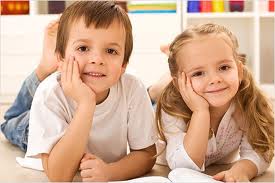 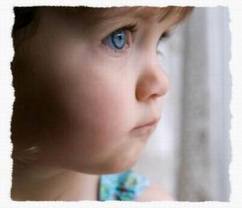 ВведениеНаверное, для каждой мамочки первое словечко, сказанное её ребёнком, огромная радость и великое достижение. Многие родители даже огорчаются, когда увидят маленького разговорчивого «болтуна» – ровесника их дитяти, задумываясь: «Чего же наш ребёнок ещё не разговаривает, всё ли с ним в порядке? Возможно, нужно обратиться к специалисту?». Важно знать, что у каждого ребёнка своя индивидуальная программа развития, которая не является какой-то нормой или аномалией. Одни детки начинают раньше сидеть, ходить, другие, рано говорят, третьи могут ещё что-нибудь раньше своих ровесников.	Ребенок не рождается со сложившейсяречью. Нельзя однозначно ответить на вопрос о том, когда и какимобразом малыш овладевает умением говорить — правильно и четкопроизносить звуки, связывать между собой слова, изменяя ихв роде, числе, падеже, строить разной сложности предложения,связно, последовательно излагать свои мысли. Овладение речью —это сложный, многосторонний психический процесс; ее появлениеи дальнейшее развитие зависят от многих факторов. Речь начинаетформироваться лишь тогда, когда головной мозг, слух, артикуляционный аппарат ребенка достигнут определенного уровня развития. Но, имея даже достаточно развитой речевой аппарат, сформированный мозг, хороший физический слух, ребенок без речевого окружения никогда не заговорит. Чтобы у него появилась, а в дальнейшем и правильно развивалась речь, нужна речевая среда. Однако и этого еще недостаточно. Важно, чтобы у ребенка появилась потребность пользоваться речью как основным способом общения со сверстниками, близкими.	В данном пособии представлены ответы на вопросы формирования у ребенка правильной, чистой речи;  практический материал, который использовать для закрепления у детей навыков правильного произношения.Как развивается речь ребенка	В общении с окружающими малыш на первоначальных этапах речевого развития подражает звукам и словам, которые произносят взрослые, т. е. «подгоняет» свое умение к их произношению.Постепенно он обогащает свой словарь, у него формируется правильное произношение звуков, он начинает говорить так же, как и взрослые. Но если бы малыш говорил только по подражанию, он никогда бы не смог в полной мере пользоваться речью в различных ситуациях. В овладении речью важна языковая способность ребенка. В процессе овладения речью у ребенка вырабатывается определенное чувство языка. Он усваивает определенные правила и законы грамматики; изменяет слова: ковер — ковров, окно —окон, лампа — ламп, шел — пошел, играл — играли — играла(правда, вначале он ограничивается лишь одной формой, например использует во множественном числе существительные в родительном падеже с окончанием -ов (-ев): ковров, «окнов», «карандашов»); строит различные по конструкции высказывания, связывая слова соответственно правилам грамматики. Указывая на существование у ребенка определенного чувства языка, К. И. Чуковский отмечал: «Страшно подумать, какое огромное множество грамматических форм сыплется на бедную детскую голову, а ребенок как ни в чем не бывало ориентируется во всемэтом хаосе, постоянно распределяя по рубрикам беспорядочные элементы услышанных слов и при этом даже не замечая своей колоссальной работы. У взрослого лопнул бы череп, если бы ему пришлось в такое малое время усвоить то множество грамматических форм, которые так легко и свободно усваивает двухлетний «лингвист».	Точное воспроизведение звука возможно лишь в том случае,если произносительные органы ребенка (и прежде всего артикуляционный аппарат) в состоянии принять соответствующее положение, имеют достаточную подвижность мышц, принимающих участие в образовании звука. В момент произнесения звука происходит сближение или смыкание языка, губ, мягкого нёба с неподвижными частями артикуляционного аппарата: зубами, альвеолами, твердым нёбом. Например, при правильном произнесении, звука  органы артикуляции принимают такое положение: губы слегка растянуты, зубы сближены (расстояние между зубами не более 1,5—2 мм), широкий кончик языка расположен за нижними резцами, спинка языка слегка выгнута, боковые края спинки языка прилегают к верхним коренным зубам, посередине языка образуется желобок, по которому проходит -воздушная струя, мягкое нёбо поднято и закрывает проход воздушной струи в носовую полость, голосовые связки сомкнуты, вибрируют, образуя голос.Для произнесения одних звуков требуется простая артикуляция, для произнесения других — более сложная. Поэтому малыш и усваивает сначала те звуки, которые легки для произношения, а более сложные в артикуляционном отношении звуки появляются позднее. В оформлении звучащей речи принимают участие и голосовой аппарат, и органы дыхания. Произнесение гласных звуков, звонких согласных, сонорных (р, л, м, н) осуществляется благодаря колебанию голосовых связок. Так как речь осуществляется на выдохе, то от силы и направления воздушной струи зависит правильность произношения многих звуков. Так, например, в зависимости от того, куда направляется воздушная струя — в ротовую или носовую полость, при одинаковом положении органов артикуляционного аппарата звуки будут звучать по-разному: при произнесении м, мь, н, нъ воздух проходит через носовую" полость, звуков б, бь, д, дь — воздушная струя выходит через рот.	 В процессе усвоения звуков речи существует определеннаяпоследовательность их появления, в основе которой лежит степеньартикуляционной трудности. На ранних этапах речевого развития ребенок заменяет сложные звуки простыми, т. е. их появление происходит через промежуточные звуки. Например, в 2,5—3 г.вместо звука ш ребенок сначала может произносить звуки ть, т («тяпка», «тапка» вместо шапка), в 3 — 4 г.— звуки сь, с («сяпка»,«сапка»), затем может быть смягченное произнесение звука ш как шь («шяпка») и, наконец, к 4 — 5 г. он может усвоить этот звук и правильно его произносить. То же самое имеет место и при усвоении других звуков. Например, усвоение звука ц проходит через такие промежуточные звуки: ть — сь — с — тс — ТЦ («типленок» — «сипленок» — «сыпленок» — «тсыпленок» —«тцыпленок» — цыпленок). Процесс усвоения правильного произношения звука р проходит через следующую систему заменителей: и —ль —л — рь — р (рыба — «йыба» — «либа» — «лыба»).	 Конечно, данная система заменителей не является обязательной для всех детей. Усвоение правильного звукопроизношения происходит в течение довольно длительного времени (от 3 до 5 л.), причем не у всех детей одновременно. Одни дети рано начинают правильно произносить все звуки (к 3—4 г.), другие усваивают их несколько позже (к 5—6 г.).	В развитии речи ребенка наблюдаются определенные закономерности, которые выражаются, прежде всего, в постепенности процесса. Условно в процессе овладения, ребенком речью можно отметить несколько этапов. На первоначальном, подготовительном этапе происходит развитие отделов речевого аппарата, принимающего участие в речевом акте: центрального отдела — коры головного мозга и периферического — органов слуха и органов, участвующих в звукопроизношении (языка, губ, мягкого нёба и др.).	Следующий этап — развитие понимания речи и на основе этого появление первых осмысленных слов. Далее с приобретением достаточного количества словарного запаса происходит переход к использованию фразовой речи (сначала она имеет ситуативный характер, недостаточно совершенна). И, наконец,  последний этап — наличие достаточного лексического запаса, умение пользоваться монологической речью, правильное грамматическое ее оформление, четкое и внятное произнесение звуков и слов. 	Овладение речью и дальнейшее ее формирование находятся в тесной зависимости от физического и психического развития ребенка, от состояния и особенностей развития его высшей нервной деятельности. Установлено, что дети, имеющие нарушения в умственном развитии, как правило, отстают и в речевом развитии.	В зависимости от степени  умственной отсталости нарушения речи могут выражаться в неправильном произношении звуков, в недоразвитии фонематического восприятия, в бедности словарного запаса, в нарушениях грамматического и синтаксического оформления речи (в легких случаях, а в тяжелых — вплоть до полного ее отсутствия). Дети физически ослабленные, часто болеющие различными инфекционными болезнями, также нередкоотстают в речевом развитии. Таким образом, формирование речинельзя рассматривать в отрыве от общего развития ребенка.РАННИЙ ВОЗРАСТ (от рождения до 2 лет)Первый год жизни	На первом году жизни у ребенка идет интенсивное развитие головного мозга, слуха, а также органов речи. Головной мозг является основным регулятором деятельности организма. У новорожденного он еще недоразвит, имеет меньшую массу, менее сложную структуру. Начиная с первого года жизни мозг ребенка быстро развивается, изменяется его внутренняя структура. Одновременно с развитием мозга у малыша развивается физический и фонематический слух. Слуху принадлежит ведущая роль в овладении речью, так как возможность ее возникновения и дальнейшее развитие зависят прежде всего от состояния слуха. Если ребенок не слышит, то речь без специального обучения развиваться не может. Слыша речь окружающих, малыш начинает сначала прислушиваться к звукам, отыскивать взглядом источник звучания, а затем и поворачивать голову к говорящему, сосредоточивая свое внимание на его лице, губах, пытаясь таким образом установить контакт со взрослым.	Одновременно с развитием слуха у младенца проявляются голосовые реакции, он издает разнообразные звуки, слоги, различные звукосочетания. В 2—3 мес. появляется гуление, а в 3—4 мес.— лепет. Подражая речи взрослых, малыш пытается самостоятельно произносить отдельные звуки, различные их сочетания, слоги, а к концу года — слова. Первые взаимоотношения ребенка и взрослого строятся на основе эмоционального общения, когда на улыбку малыш отвечает улыбкой, на речь взрослого — произнесением звуков, слогов, звукосочетаний.	Активному произнесению слов предшествует развитие понимания речи: младенец поворачивает голову, когда ему называют хорошо знакомые предметы, игрушки, выполняет несложные движения (дает руку, делает «ладушки»), хотя еще и не может обозначить словом совершаемые им действия. В процессе раннего речевого развития ребенок осознает слово не как единицу языка, служащую для обозначения предмета, качества, свойства, т. е. несущую смысловую нагрузку; в слове он улавливает лишь егоритмическую структуру и реагирует, как правило, адекватно на разные слова, если они близки по звуковому оформлению.	В большинстве случаев девочки начинают произносить словараньше мальчиков.	Время появления слов на первом году жизни у разных детейразлично: одни начинают говорить в 8 — 9 мес., другие — в 1 г. 2 мес., а некоторые еще позднее. Запас слов у годовалых детей также неодинаков и колеблется от 2—3 слов до 20-45. Чаще дети пользуются упрощенными словами: ам-ам — или словами с открытыми слогами: мама, папа, Ляля.	В первые месяцы младенец произносит звуки непроизвольно. Звуки, произносимые ребенком в этот период, нечетки, порою они даже отсутствуют в его родном языке, а некоторые из них невозможно воспроизвести. Дети разных национальностей в этот период произносят одинаковые звуки независимо от того, какой язык они в дальнейшем усвоят. Однако «потом малыш начинает произносить лишь те звуки родного языка, на котором говорят окружающие его люди.	Начиная со второго полугодия в лепете ребенка появляются  четкие звуки. Среди них чаще всего встречаются гласный звук а, из согласных в основном звуки п, б, м, к, т и некоторые другие. Однако эти звуки еще недостаточно устойчивы и произносятся лишь в небольших звукосочетаниях. На ранних этапах речевого развития ребенок, играя со звуками, упражняет свой речевой аппарат и слух, подготавливая их таким образом к правильномуусвоению звуков в дальнейшем.	Ребенок рано начинает улавливать интонацию взрослого. Малыш улыбается, произносит звуки, если взрослый говорит доброжелательным тоном, и кричит, если взрослый сердится.	К концу года ребенок произносит в основном простые и в артикуляционном отношении звуки: гласные а, у, и, некоторые согласные: м, п, б, н, т, д, к, г, причем одни дети произносят большее число звуков и более отчетливо, другие — меньшее и менее отчетливо.Качество   произношения   зависит   от   состояния   и   подвижности органов артикуляционного аппарата, который еще только начинает активно функционировать, поэтому роль лепета имеет большое значение для его дальнейшего развития.	Итак, первый год жизни ребенка является как бы подготовительным этапом к овладению речью. В этот период у младенца развивается зрительное и слуховое сосредоточение (он прислушивается к звукам речи, отыскивает и сосредоточивает свое внимание на источнике звука, на лице говорящего); развивается понимание речи; в процессе гуления, лепета идет интенсивное развитие артикуляционного аппарата. Общение между ребенком и взрослымстроится в основном на эмоциональной основе, а с появлением первых осмысленных слов — и с помощью речи.Второй год жизни	В этот период резко возрастает способность ребенка к подражанию речи взрослых, интенсивно развиваются понимание речи, активная речь. С первых месяцев второго года жизни малыш все чаще начинает самостоятельно употреблять осмысленные слова. Это в большинстве случаев связано с определенной ситуацией, вызывающей у него радость, удивление (например, в связи с приходом матери, с внезапным появлением хорошо знакомой игрушки, красочной картинки). Однако до полутора лет слова, произносимые ребенком, не всегда еще отражают реальное название предмета. Разные игрушки или предметы, часто не имеющие между собойничего общего, он называет одним и тем же словом. Малыш пользуется упрощенными или звукоподражательными словами. Понимание резко опережает активную сторону речи. Ребенок уже может по просьбе взрослого найти среди группы предметов знакомую ему игрушку, а к 1 г. 3 мес. он в состоянии выполнять простые действия, несложные поручения. До полутора лет фразовая речь у детей отсутствует. При наличии соответствующей ситуации эту функцию выполняет слово-предложение (например, ребенок, прося у матери машину, произносит: «Би-би»). Такие слова-предложения в зависимости от ситуации могут выражать разное значение, и появляются ониу детей в 1 г. 3 мес.— 1 г. 8 мес. Со второй половины второго года ребенок все чаще начинает пользоваться двухсловными предложениями («Мама, би-би»), а в 1 г. 10 мес. употребляет двух-, четырехсловные предложения, но слова в таких предложениях еще грамматически не связаны между собой. 	Активный словарный запас ребенка играет решающее значениев овладении фразовой речью. Фразы возникают лишь тогда, когда активный словарь достигнет определенного количества слов (40—60). Особенно быстро пополняется словарь в последние месяцы второго года жизни. Количество слов, которыми пользуется ребенок к концу второго года, у разных детей колеблется от 100 до 300 слов. Чаще всего это существительные — названия игрушек, предметов ближайшего окружения, реже глаголы, наречия. Из прилагательных используются слова, в основном обозначающие размер предмета: большой, маленький (только к концу второго года). Объем словаря зависит от условий воспитания ребенка, от частоты общения его со взрослыми, а качество — от того, какие слова взрослые чаще употребляют в своей речи, как часто указывают малышу надействия, которые можно производить с игрушками, предметами, на признаки окружающих предметов (чашка большая, белая). 	К двум годам некоторые дети осваивают некоторые грамматические категории: согласование существительного с глаголом, изменение существительных по падежам. Однако предлоги и союзы еще отсутствуют. Большинство фраз, произносимых ребенком, построены неправильно, не всегда доступны пониманию слушателя.        	На втором году жизни дети довольно четко начинают произносить такие гласные звуки, как а, у, и, о, но звуки ы, э заменяют звуками и, е; большинство согласных малыши еще или совсем не произносят, или произносят неверно, заменяя их более простыми в артикуляционном отношении звуками. Ряд твердых согласных заменяют мягкими. В основном это относится к переднеязычным звукам т, д, с, з («дяй» вместо дай, «сянки» вместо -санки).Отсутствуют также шипящие звуки, звуки л, рь, р, что указывает на еще недостаточно окрепший артикуляционный аппарат ребенка. Наряду с неправильным произношением звуков отмечается упрощенное произношение слов, когда слово укорачивается илипроизносится только слог, чаще всего ударный или первый («ко» или «моко» вместо молоко). Часто одно и то же слово ребенок произносит по-разному, при этом можно наблюдать выпадение или замену то одного, то другогозвука. На этом возрастном этапе у ребенка еще недостаточно окрепший голосовой аппарат, речевой выдох очень слабый, в результате чего голос недостаточно громкий. Возможны замены звонких согласных глухими («пам-пам» вместо бам-бам). Дети, уже в состоянии менять интонацию голоса, например, выражать свою просьбу требовательным тоном.	Итак, для двухлетнего ребенка является вполне закономернымнесовершенство произносительной стороны речи: неправильное произношение большинства звуков родного языка, смягчение отдельных согласных, нечеткое произношение слов с пропуском отдельных звуков, неумение точно сохранять слоговую структуру слова (особенно в многосложных словах). У некоторых детей как индивидуальная особенность речи отмечаются слабый, тихий голос, невнятное произнесение слов, простых в звуковом отношении (согласный плюс гласный).	К концу второго года речь малыша хоть и становится основным средством общения, однако еще далека от совершенства.Для нее характерны: бедность словарного запаса, частое употребление облегченных слов («бай-бай» вместо спать)', употребление лишь тех названий предметов, игрушек, с которыми ребенок постоянно действует; отсутствие правильных грамматических связей между словами; нечеткое произношение отдельных слов; отсутствие многих звуков.Развиваем речь, играя Во многом в развитии речи ребёнка можно повлиять. Для этого, прежде всего, нужно как можно больше общаться со своим малышом. Не зря же рекомендуют говорить ещё с не родившимся ребёнком, объясняя это тем, что малыш всё чувствует и достаточно понимает. В этом есть своя доля истины. Орган слуха малыша достаточно развит с момента рождения, поэтому говорить с ребёнком нужно как можно чаще.Важно не сюсюкать с малышом, а разговаривать обо всё на свете, как со взрослым человеком. Рассказывайте своему чаду, как вы его любите, позже рассказывайте, что вы делаете, любые движения, действия и эмоции озвучивайте. Так, ваш ребёнок не только будет чувствовать свою значимость, но и получать важную и полезную информацию, и, естественно, будет происходить развитие речи маленького человечка.Речь ребёнка можно и нужно развивать, не только благодаря активному общению, но и благодаря специальным упражнениям. Некоторые считают, что упражнения по развитию речи нужны по особым показаниям, и это миссия логопеда заниматься с ребёнком, у которого проблема с речью. На самом деле это не так. Многие проблемы возникают, прежде всего, от неправильного общения взрослыми со своими детьми. Сюсюкание, неправильное произношение – предпосылки к неправильной речи вашего ребёнка. Маленькие детки, как губка, поглощают всю информацию, правильную и неправильную. Детки раннего возраста очень хорошо воспринимаю фонетику речи, поэтому, прежде всего, обратите внимание на свою речь, а потом уже ищите изъян в речи своего ребёнка.Развитие ребёнка от самого рождения – сложный и одновременно интересный процесс. Большие и маленькие достижения малыша во многом зависят от «старания» взрослых, это же касается и развития речевого аппарата ребёнка. Важно не только общаться со своим ребёнком, а и всячески стимулировать его речевую деятельность. Для этого не помешает придерживаться некоторых рекомендаций специалистов:· Говорите, говорите и ещё раз говорите со своим ребёнком: озвучивайте свои действия, эмоции и намерения.· Повторяйте с малышом его первые издаваемые звуки-слоги: «ма-ма-ма», «му-му-му» и т. д. Таким образом, вы заинтересуете малыша и поддержите с ним «первый разговор».· Доказано, что развитие речи и мелкой моторики тесно связаны между собой. Поэтому, давайте малышу «пощупать» различные на ощупь материалы, предметы разных размеров и форм.· Старайтесь реагировать не только на мимику малыша, выражающую потребность, но и стимулировать его сказать желаемое, к примеру, «дай». Пусть ребёнок не только пальчиком показывает, чего хочет, но и называет вещи своими именами.· Если ваш малыш заинтересовался книгами – это прямой путь к развитию речи. Приобретайте книжки-картинки и изучайте с ребёнком окружающий мир: предметы обихода, животных, действия и т. д.· Если ровесники малыша уже говорят, не мешало бы пустить ребёнка в этот круг общения.· Читайте ребёнку книги, пойте песенки и не пытайтесь заменить живое общение говорящими игрушками.
Речевое подражание — воспроизведение вслед за говорящим произнесенных им звуков, слов, фраз. Речевое подражание маленького ребенка вначале похоже на эхо: взрослый говорит — ребенок тут же повторяет. Со временем появляется возможность отстроченного во времени повторения. 
Чтобы вызвать речевое подражание, следует находиться в поле зрения малыша, учить ребенка произвольно произносить сначала те звуки, которые имеются в его спонтанном лепете, и постепенно добавлять новые, близкие по звучанию звуки и слоги.
Необходимо создать такие условия обучения, в которых у ребенка появилось бы желание произносить (повторять) одни и те же звукосочетания неоднократно. Ребенок не станет повторять слова за незнакомым взрослым или если отсутствует взаимное доверие между ребенком и взрослым. Поэтому очень важно перед началом работы наладить эмоциональный контакт с малышом, что обеспечит необходимую мотивацию речевой деятельности.
К концу года в речи малыша появляются слитно произнесенные слоги-слова. К году, ребенок может уметь выговаривать, около 10 слов, легких для произношения (в том числе и упрощенные: ту-ту, ав-ав и др. Обращаем внимание, что это тоже считается словом). На начальных этапах развития речи малыша сначала учат понимать слово, затем произвольно повторять его при восприятии предмета и, наконец, с помощью вопросов, игр, поручений добиваются, чтобы ребенок употребил слово в осмысленной ситуации.
Для успешной стимуляции речевого подражания важно обратить внимание:
У взрослых - речь должна быть правильной и чистой, без речевых нарушений; артикуляция должна быть четкой, ребенок должен видеть движения губ взрослого; речь должна быть не только эмоциональна, но и хорошо интонирована, с выделением ударного слога;
слова и фразы, предлагаемые ребенку для повторения, должны произноситься неоднократно; взрослый стимулирует активную речь ребенка при помощи вопросов; взрослый дает ребенку только образцы правильной речи, не следует повторять за ребенком воспроизводимые им слова-заменители.
У ребенка - ответы ребенка принимаются в любом виде. На этапе развития речевого подражания не следует слишком многого требовать от ребенка и его речи. Главное - добиться того, чтобы ребенок начал говорить. 
Не следует требовать от ребенка точного звукопроизношения. В раннем возрасте наиболее важным представляется развитие коммуникативной функции речи. Как и речь формируется постепенно, так и в изучении и формировании навыков звукопроизношения осуществляется принцип «от простого к сложному». Важным является прохождение всех этапов.
- слова звукоподражания, слова – слоги. (Мууу, ав-ав, би-би);
- простые короткие слова (мама, папа…), «упрощенные» слова (кися, утя);
двух-трех сложные слова, произнесение их может быть приближено к правильному, сохраняется ритмико- интонационный рисунок слов.
- повторение коротких фраз, сначала это будут фразы из 2 слов («Мама, дай», «идем гулять»), позже количество слов будет увеличиваться.
Так мы видим, как и развитие речи, так и формирование звукоподражаний, первых слов и фраз будет проходить по схеме:
слова-слоги (упрощенные слова) – слова – фраза.

Вот примеры игр, которые помогут вызвать звукоподражания, закрепить их в речи ребенка, что будет способствовать общему развитию речи:

Кто за дверью? Разложите перед малышом игрушки или картинки и попросите: «Дай му-му!» или «Дай ав-ав!» В следующий раз внесите в игру элемент неожиданности или загадочности. Например, спросите ребенка: «Кто это стучится к нам в дверь?» Открыв ее и обнаружив плюшевую собачку, предложите поиграть с ней в прятки. Потом покажите малышу, какие цирковые номера может показать собачка: ходить на задних лапках, делать сальто, прыгать до потолка, запрыгивать малышу на плечо и т. п. Имейте в виду, что при этом собачка не молчит, а звонко и задорно лает: «Ав-ав!». 
Игра помогает малышу научиться подражать взрослому и произносить звукоподражания. 

Что делает малыш? Покажите малышу, как можно обозначить хорошо знакомые ему действия с помощью определенного сочетания звуков. Например, кормя ребенка, говорите: «Ам-ам!», купая: «Куп-куп!», а укладывая спать: «Бай-бай!» Играя с малышом в подвижные игры, не забывайте озвучивать ваши действия. Танцуя, напевайте: «Ля-ля-ля!», топая ногами, произносите: «Топ-топ-топ!», хлопая в ладоши: «Хлоп-хлоп!», прыгая: «Прыг-скок!» Играя с ребенком в мяч, повторяйте звуковые комплексы и слова: «Опа!», «На!», «Дай!» Показывая малышу, как копать лопаткой песок или снег, не забывайте озвучивать свои действия: «Коп-коп!» и стимулируйте к этому ребенка. 
Игра приучает малыша активно использовать звукоподражания.

Музыкальные игрушки (с 1 года) Продемонстрируйте малышу игру на игрушечных музыкальных инструментах и дайте поиграть ему самому. Покажите, как звучат музыкальные игрушки: дудочка: «Ду-ду-ду!», гармошка: «Тра-та-та!», колокольчик: «Динь-динь!», барабан: «Бум-бум!» После этого произносите соответствующие звукоподражания и, не беря музыкальные инструменты в руки, изобразите, как играют на дудочке, гармошке и колокольчике. Стимулируйте малыша повторять за вами движения и звукоподражания.
Игра приучает малыша активно использовать звукоподражания. 

Что делает Ляля? (с 1 года) Полезно организовать игру с куклой, продемонстрировав ребенку знакомые действия с ней, и, конечно же, озвучить их. Пусть кукла смеется, плачет, шалит, падает, удивляет малыша своим умением танцевать. В процессе игры называйте ее лепетным словом «Ляля». Озвучьте, как куколка плачет: «Уа-уа!» Покажите ребенку, как укачивать куклу, напевая ей песенку: «А-а-а!», а когда она уснет, скажите: «Бай-бай!» Вместе с ребенком кормите куклу (ам-ам), учите ходить (топ-топ), а когда кукла упадет, произнесите «Бух!», «Ляле бобо!» Пусть Ляля научится петь (ля-ля-ля), танцевать (тра-та-та), хлопать в ладоши (хлоп-хлоп), прощаться (пока-пока). 
Игра приучает малыша активно использовать звукоподражания. 

Голоса животных (с 1 года) Покажите ребенку игрушечную корову и скажите: «Му-у-у!», затем покажите кошечку: «Мяу!», собачку: «Ав-ав!», лошадку: «Иго-го!» и т. д. Можно по очереди прятать этих зверюшек в домик из кубиков, за ширму (большую книгу), занавеску или под стол и просить малыша отгадать, кто подает голос. Пусть малыш загадает звуковые загадки, а вы будете их отгадывать. Сначала отвечайте правильно, а затем умышленно допустите ошибку. Малыш удивится неправильному ответу, но вскоре поймет, что это ошибка, и развеселится. В результате игра станет еще интереснее. 
Игра приучает малыша активно использовать звукоподражания. 

Что вокруг тебя? (с 1 года) Научить ребенка повторять звуковые комплексы можно, используя предметы быта. Сначала дайте малышу послушать разные шумы, издаваемые окружающими предметами, а затем свяжите их в сознании малыша с речевыми звуками. Вот ключ поворачивается в замочной скважине: «Чик-чик!», дверь открывается и скрипит: «Скрип!», на стене тикают часы: «Тик-так!», а теперь они бьют: «Бом-бом!» Вот зазвонил телефон (дверной звонок): «Дзинь-дзинь!», кто-то говорит по телефону: «Алё-алё!» Молоток стучит: «Тук-тук!», упала башня из кубиков: «Бах!», камешки падают в воду: «Буль-буль!», капает вода из крана: «Кап-кап!». А теперь включили лампу – выключатель щелкнул: «Щелк!», кто-то стучится в двери: «Тук-тук!» Вот как много звуков можно услышать вокруг, если быть внимательным. 
Игра приучает малыша активно использовать звукоподражания. Так учит прислушиваться к не речевым звукам, что является начальным этапом в формировании фонематического слуха.

Любимые игрушки (с 1 года) Вам потребуются горка и мячик, кукла и одеяльце, собачка и блюдце. Несколько раз покажите малышу действия с игрушками: скатывайте с горки мячик; качайте на руках куклу, а затем накрывайте ее одеялом, укладывая спать; «кормите» собачку, окуная ее мордочку в стоящее перед ней блюдце. При этом произносите соответствующие звукоподражания: «Ух!» – покатился с горки мячик, «А-а!» – пойте, когда укачиваете куклу, «Бай-бай!» – покажите на спящую в кроватке куклу, «Ав-ав!» – лает собачка, «Ам-ам!» – собачка кушает и т. д. Теперь расставьте игрушки так, чтобы ребенку было их хорошо видно: положите мячик около горки, посадите или положите куклу на одеяльце, поставьте блюдце около собачки. Привлеките внимание малыша к игрушкам. Малыш начнет играть, воспроизводя знакомые ему действия. Стимулируйте ребенка произносить при выполнении действий известные звукоподражания. С помощью этой игры вы будете учить ребенка самостоятельно выполнять знакомые действия с игрушками, повторять звукоподражания.

Новые игрушки (с 1 года) Возьмите куклу и легковую машинку, а также новые, незнакомые ребенку игрушки, например, мишку и грузовик. Сначала напомните, как качать на руках куклу, как укладывать ее спать, затем покатайте машинку. Произносите при этом звукоподражания: укачивая куклу, пойте: «А-а-а…», катая машинку, говорите: «Би-би!» Предложите малышу выполнить знакомые действия с новыми предметами. Для этого скажите: «Покачай куклу. Уложи куклу спать», «Покатай грузовик». Малыш будет сам выполнять привычные для него действия с новыми игрушками: качать куклу, катать грузовик. Стимулируйте ребенка произносить при выполнении действий соответствующие звукоподражания. 
Эта игра научит ребенка переносить действия, разученные с одним предметом, на другой, будет стимулировать малыша произносить в игре звукоподражания. 

Топ-топ! Хлоп-хлоп! (с 1 года 3 месяцев) Прочитайте ребенку рифмовку и в соответствии с текстом выполняйте движения. Пусть малыш вслед за вами повторит эти движения и звукоподражания. 
Хлопать Ванечка (имя вашего ребенка) умеет, 
Своих ручек не жалеет. 
Хлоп-хлоп, хлоп-хлоп!
Своих ручек не жалеет. 
Топать Ванечка (имя вашего ребенка) умеет,
Своих ножек не жалеет.
Топ-топ, топ-топ! 
Своих ножек не жалеет. 
Игра стимулирует ребенка произносить звукоподражания. 

Что в мешочке? (с 1 года 3 месяцев) Положите в мешочек из яркой ткани четыре хорошо знакомых ребенку игрушки. На глазах малыша достаньте одну из игрушек и спросите у малыша: «Что это?», затем – вторую, третью и четвертую игрушки и задайте тот же вопрос. Стимулируйте ребенка называть предметы. Слова могут быть упрощенными – лепетными или в форме звукоподражаний (например, би-би, ля-ля, ав-ав…). Если ребенок ничего не говорит, то после небольшой паузы сами произносите упрощенное слово, а затем называйте игрушку: «Би-би – машина». 
Игра стимулирует ребенка называть предметы звукоподражаниями и лепетными словами. 

Тук-тук! (с 1 года 3 месяцев) Сядьте за стол напротив малыша. Покажите, как можно сложить над головой ладони в виде крыши. Когда ребенок повторит движение, постучите по столу и спросите: «Тук-тук, кто в домике сидит?» и сами же отвечайте: «Ваня в домике сидит и в окошечко глядит!» Поставьте на край стола перед собой игрушечную кошку и сложите над ней руки в виде крыши. Предложите малышу постучать по столу и сказать: «Тук-тук!», а сами продолжайте: «Кто в домике сидит?» и отвечайте: «Киса в домике сидит и в окошечко глядит! Что киса говорит?» Если малыш сможет, он ответит: «Мяу!» Теперь уберите кошку и посадите собачку. Игра может продолжаться и дальше. В «домике» могут оказаться любые зверушки (корова, лошадка, курочка, мышка). 
Игра стимулирует ребенка произносить звукоподражания. 

Кто в окошечко глядит? (с 1 года 3 месяцев) Для игры потребуется пособие в виде объемного домика с четырьмя окошечками. В окошечки видны корова, собака, лошадь и кошка. (Домик можно изготовить из картонного пакета из-под кефира или молока, наклеив на его грани изображения окон с выглядывающими из них животными.) Покажите ребенку пособие «Домик». Поворачивайте домик каждой из сторон к малышу и сначала называйте животных, сидящих у окон, а затем произносите соответствующее звукоподражание, например: «Это корова. Коровка мычит: „Му!“» или «Это лошадка. Лошадка кричит: „И-го-го!“» Покажите ребенку, как можно вращать домик на гладкой поверхности стола (придайте ему движение, как волчку). Когда домик остановится, малышу нужно будет с помощью звукоподражания назвать животное, которое окажется перед ним. Можно сделать второй домик и «поселить» в нем мышку (пи-пи), лягушку (ква-ква), ворону (кар-кар) и воробышка (чик-чирик). 
Игра стимулирует ребенка подражать голосам разных животных, развивает подвижность пальцев рук. 

Найди игрушки (с 1 года 9 месяцев) Прячьте игрушки в разных местах комнаты, а ребенок пусть наблюдает за вами. Например, собачку поставьте на столик, петушка посадите на стул, мячик положите на подоконник, а пирамидку спрячьте под столом. Игрушки ставьте так, чтобы они были видны малышу, ведь в этом возрасте ребенок еще не способен искать по-настоящему. Попросите малыша найти собачку, принести и назвать ее. После этого дайте задание отыскать пирамидку, потом петушка и, наконец, мячик. Скажи! (с 1 года 6 месяцев) Вам потребуется несколько игрушек, которыми малыш постоянно играет и знает их названия. Покажите ребенку знакомую игрушку, вызовите к ней интерес, а затем произнесите: «Скажи: дай!» Подождите некоторое время, а затем отдайте игрушку малышу, даже если он не смог повторить за вами слово «Дай!» (Помните: важно не вызвать у ребенка негативной реакции на слово «скажи». Если же вы будете излишне настойчивы, то это может произойти.) Покажите малышу знакомую игрушку и спросите: «Что это?» Если ребенок не отвечает, то после паузы в 5-7 секунд подскажите: «Скажи: Ляля» или «Скажи: киса». Во время кормления или игры старайтесь вызывать у ребенка желание повторять за вами слова «на» и «дай». 
Задача игры – стимулировать ребенка к повторению упрощенных слов. 

Диалог (от 2 лет) Старайтесь стимулировать ребенка вступать с вами в диалог. Для этого, задав вопрос, делайте длинные паузы до 5-10 секунд в расчете на то, что малыш ответит. Например, возможен такой диалог: Взрослый: Принеси, пожалуйста, мячик. Что ты принес? Ребенок: Мячик. Взрослый: Дай мячик. Что ты дал? Ребенок: Мячик. Взрослый: Лови мячик! Что ты поймал? Ребенок: Мячик. Взрослый: Молодец! 
Игра развивает умение произносить слова и фразы.ПАССИВНАЯ ГИМНАСТИКА (МАССАЖ)Лучше, если технику массажа вам покажет опытный массажист, однако самые простые приемы Вы можете освоить сами.Массаж выполняется одной рукой, другая рука придерживает массируемую конечность. Продолжительность массажа 3-5 минут; проводится несколько раз в день.Массаж включает в себя следующие типы движений: 
поглаживание: совершается в разных направлениях.растирание: отличается от поглаживания большей силой давления (рука не скользит по коже, а сдвигает ее).вибрация: нанесение частых ударов кончиками полусогнутых пальцев (можно использовать вибромассажер)массаж с помощью специального мячика: мячиком нужно совершать движения по спирали от центра ладони к кончикам пальцев; практический совет: мячик должен быть твердым, то есть не должен легко деформироваться (тогда воздействие будет максимальным). 
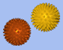 сгибание-разгибание пальцев: пальцы изначально сжаты в кулак; каждый палец по очереди разгибается и массируется со стороны ладони круговыми движениями от основания к кончику.АКТИВНАЯ ГИМНАСТИКА (ИГРЫ)
Игры для детей от 2-х месяцев:вот какие разные
Ребенку вкладывают в руку различные по фактуре и форме предметы. Малыш должен схватить предмет и удержать его некоторое время. Такое упражнение не только развивает моторику, но и позволяет развивать тактильные ощущения. Взрослый при этом должен «комментировать» предмет («этот шарик гладкий», «этот ёжик колючий» и так далее).
Игры для детей от 9-ти месяцев:сборные матрешки
Сначала нужно собирать одну куколку, затем постепенно усложнять игру (после двух лет это должна быть уже тройная матрешка).пирамидки
Для начала нужно использовать классическую пирамидку. То есть такую, у которой кольца равномерно уменьшаются к вершине (это поможет развить логическое мышление ребенка).обведи по контуру
Нужно сделать карточки с изображениями известных малышу предметов (например: домик, дерево, машинка и так далее) и обклеить их контуры бархатной бумагой. Суть игры: взрослый ведет пальчик малыша по контуру и называет предмет. Потом контур обклеивают бусинами или горошинами и повторяют игру.чашки-ложки
Ребенок пересыпает ложкой сахар или манную крупу из одной чашки в другую. Можно также перекладывать рукой фасоль, горох или орехи.лепка из пластилина
Начинать надо с цилиндра, а со временем усложнять задания (шарик, морковка, змейка).
Во время проведения игр не забывайте комментировать свои действия иобъясняйте ребенку все, что вы делаете. 


Игры для детей от одного года:сильные ладошки
Ребенок сжимает резиновые игрушки (самое лучшее - резиновый ежик, так как иголки воздействуют как массажер).мозаика
Сначала нужно выкладывать простые фигуры (дорожки, цветочки, квадратики), а затем переходить к более сложным (домики, машинки, елочки).конструктор
Величина деталей и «сложность конструкции» зависят от возраста малыша: начинать нужно с самых крупных деталей и с самых простых конструкций (например, с построения башенки).бусины
Величина бусин также зависит от возраста ребенка. Сначала вместо бусин можно использовать шарики от пирамидок с круглыми деталями и нанизывать их на толстый шнурок; затем детали нужно постепенно «измельчать».шнуровки
Так как шнуровки бывают разнообразные по «содержанию», имеет смысл обыграть процесс «шнурования»: например попросите ребенка сшить платье для мамы (шнуровка-пуговица) или зашнуровать ботинок (шнуровка-ботинок).волшебный поднос
На поднос тонким слоем насыпают манку и проводят пальчиком ребенка по крупе. Затем ребенку показывают, как рисовать различные фигуры. В возрасте 2 - 3 лет можно рисовать цифры и буквы.разноцветные прищепки
Суть игры состоит в том, чтобы научить ребенка самостоятельно прищеплять прищепки.золушка
Нужно смешать белую и красную фасоль и попросить ребенка разобрать ее по цвету.забавные картинки
По листу картона равномерно распределите пластилин и покажите ребенку, как с помощью горошин выкладывать рисунки.счетные палочки
Покажите ребенку, как с помощью счетных палочек выкладывать различные фигурки. Желательно, чтобы счетные палочки были не гладкие, а ребристые (это служит дополнительным массажем для пальчиков).маленький скульптор
Лепка из теста (рецепт теста: 1 стакан муки, 1\2 стакана соли, немного воды). Преимущество лепки из теста перед лепкой из пластилина заключается в том, что «скульптуры» впоследствии можно использовать в качестве игрушек.ПОТЕШКИ ДЛЯ МЕЛКОЙ МОТОРИКИ
cорока
Сорока, сорока, сорока-белобока
Кашку варила, детишек кормила.
(указательным пальцем правой руки водят по ладошке левой)Этому дала, этому дала,
Этому дала, этому дала.
(по очереди загибают пальцы, начиная с большого)Этому не дала: ты воды не носил,
Дров не рубил, каши не варил - 
Ничего тебе нет!
(мизинец не загибается)
ладушки
-Ладушки, ладушки! Где были?
- У бабушки.
- Что ели?
- Кашку.
- Что пили?
- Бражку.
Кашку поели, бражку попили.
(ребенок и взрослый ритмично хлопают в текст потешки)Шу-у-у...полетели!
На головку сели, петушком запели.
Ку-ка-ре-ку!
(поднимают руки вверх и опускают на голову)
варежка
Маша варежку надела:
(сжать пальцы в кулак)"Ой, куда я пальчик дела?
Нету пальчика, пропал,
В свой домишко не попал".
(все пальцы разжать, кроме большого)Маша варежку сняла:
"Поглядите-ка, нашла!
(разогнуть оставшийся согнутым палец)Ищешь, ищешь - и найдешь,
Здравствуй, пальчик, как живешь?"
(сжать пальцы в кулачок)
братцы
Идут четыре брата навстречу старшему.
- Здравствуй, большак - говорят.
- Здорово, Васька-указка, Гришка-сиротка,
Мишка-середка, да Крошка Тимошка.
(соединяют большой палец с другими пальцами по очереди)
замок
На двери висит замок.
(соединить пальцы обеих рук в замок)Кто его открыть бы мог?
(пальцы сцеплены в замок, руки тянутся в разные стороны)Постучали,
(не расцепляя пальцы, постучать ладонями друг о друга)Покрутили,
(покрутить сцепленные руки в запястьях)Потянули
(пальцы сцеплены в замок, руки тянутся в разные стороны)И открыли.
(расцепить пальцы)Сказки, рассказы, стихи в жизни крохи 2-х лет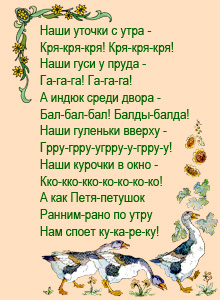 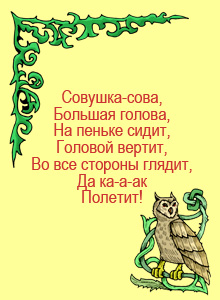 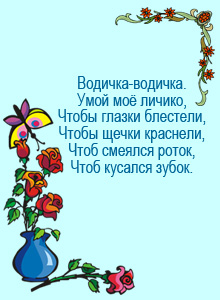 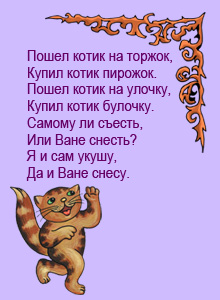 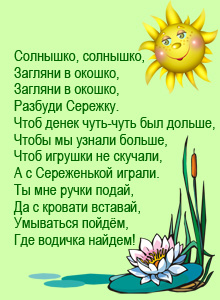 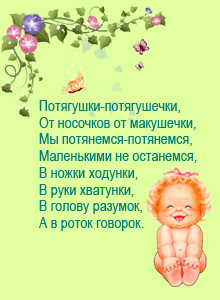 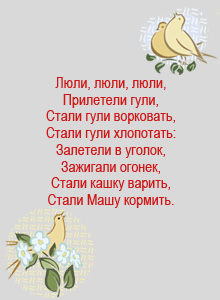 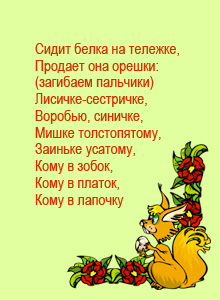 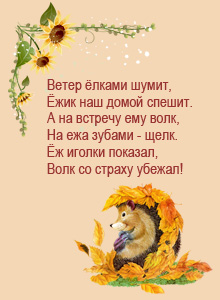 МЛАДШИЙ ДОШКОЛЬНЫЙ ВОЗРАСТ (ОТ 2 ДО 4 л.)Третий год жизни	Потребность ребенка третьего года жизни в общении со взрослыми и сверстниками возрастает. В разговоре со взрослыми малыш начинает понимать простые вопросы: «Где зайка?», «Куда ты положил машину?». Интерес к окружающим предметам побуждает его обращаться ко взрослым с вопросами: «Что это?», «Зачем?»,«Куда?», «Когда?» и т. п.Возрастает понимание ребенком речи. Малыш понимает, когда говорят не только о том, что совершилось в его присутствии сиюминутно, но и о том, что должно произойти. Судят об уровне понимания ребенком речи и по действиям, которые он выполняет по заданию взрослых, и по его высказываниям.	Словарный запас к концу года по сравнению с предыдущим возрастом увеличивается в 3—4 раза. Ребенок знает названия многих предметов: игрушек, посуды, одежды и пр., т. е. в основном тех объектов, которые находятся в ближайшем его окружении. На третьем году жизни ребенок начинает шире пользоваться глаголами. Но все же в словарном запасе малыша преобладают существительные (60 %), затем глаголы (25—27 %) и меньше всего (лишь 10—12 %) прилагательные. Малыш начинает широко пользоваться местоимениями, предлогами (например, предлог на употребляет чаще, чем в, но реже пользуется предлогами из, за). При помощи прилагательных ребенок обозначает не только размеры предметов, но и все чаще называет их цвет, свойства, качества (красный, зеленый, плохой,хороший, чистый, горячий, сладкий и др.), форму (круглый шарик). Однако в начале года он еще часто не согласует прилагательные мужского и женского рода с существительными и употребляет их в именительном падеже единственного числа. 	Таким образом, в речи ребенка третьего года жизни есть почтивсе части речи, за исключением числительных, причастий и деепричастий. В этом возрасте в речи детей преобладают слова-названия, а собирательные существительные (например, такие, как посуда, одежда, мебель, животные и др.) пока отсутствуют. Многие названия предметов ребенок хорошо знает (быстро находит среди разных вещей одной группы нужные), они есть в его пассивном словаре, но в активной речи он пользуется ими не всегда. Все реже малыш прибегает к облегченным словам (говорит собака вместоранее употребляемого «ав-ав»). Нередко ребенок сам придумывает слова; это указывает на то, что он начинает осознавать звуковую сторону слова («мазелин» вместо вазелин, «мокресс» вместо компресс). Иногда дети еще продолжают путать сходные объекты или предметы одного назначения, например ботинками называют и туфли, и сандалеты, и даже тапочки; почти не называют детали предметов, части. В качественном отношении словарь детей с возрастом становится все более неравнозначным. Это зависит не только от условий воспитания, но и от местности, где проживает ребенок (в городе или на селе), и других факторов. 	На третьем году жизни ребенок способен узнавать и называтьзнакомые предметы, изображенные на картинке, называть действия («Собака бегает»), но развернутые фразы, как правило, еще не строит. В грамматическом отношении речь ребенка еще далеко не всегда правильна. Хотя малыш верно связывает слова в предложения, согласует их в роде и числе, но нередко при этом допускает ошибки в падежных окончаниях. Он различает и правильно пользуется глаголами настоящего и прошедшего времени. Ответы детей состоят в основном из простых предложений, однако в них все чаще появляются дополнения («Мальчик сидит на стуле»). Дети пользуются и сложными предложениями, сначала сложносочиненными, а к концу года и сложноподчиненными, хотя последние употребляют еще очень редко. К концу года ребенок овладевает речью в такой степени, что свободно может рассказать о том, что видел, что нового узнал от взрослых, но его речь носит пока ситуативный характер. 	На третьем году ребенок способен воспринимать простые посодержанию и небольшие по объему сказки, может отвечать на некоторые вопросы по прочитанному. Однако содержание произведения должно быть близко жизненному опыту малыша.	При пересказе сказок ребенок способен лишь договаривать за взрослым отдельные слова либо группы слов. Но небольшие тексты, многократно ему прочитанные, он почти полностью запоминает наизусть; самостоятельно же построить связный пересказ дети, как правило, не могут (хотя некоторые к концу года легко справляются с таким заданием). На данном возрастном этапе ребенку становится доступным отгадывание простых загадок, если в тексте содержится ответ, например есть знакомые ему звукоподражательные слова («На болоте живет и квакает: «Ква-ква-ква». Кто это?»).	Несмотря на все достижения в развитии речи, дети еще недостаточно отчетливо и правильно произносят многие слова, отчего их речь в целом не всегда понятна окружающим.На третьем году жизни ребенка, хотя подвижность артикуляционного аппарат а (мышц языка, губ, нижней челюсти) значительно повышается, его произношение все еще далеко от нормы. Артикуляционные затруднения продолжают тормозить усвоение звуков. Имея уже достаточно развитое фонематическое восприятие (дети почти не смешивают слова, близкие по звучанию, порой отличающиеся только одним звуком), малыши пытаются «подогнать» свое произношение к общепринятому. Но это не всегда удается,и ребенок заменяет недостающие звуки другими, более легкими дляпроизношения, например: р и л - и или ль, шипящие и твердые свистящие - мягкими свистящими звуками, а иногда и звуками ть, дъ («сюба, тюба» вместо шуба, «сянки, тянки» вместо санки, «зюк, дюк» вместо жук, «тяй» вместо чай). Нередко твердые согласные заменяются простыми по артикуляции мягкими («дяй» вместо дай). Причем такая замена обнаруживается лишь в определенных группах звуков т, д, с, з (т. е. переднеязычных) и почти не наблюдается при произнесении губно-губных (п, б, м) и губнозубных (в, ф) согласных, хотя в процессе становления звуковпоследние появляются раньше, чем соответствующие им пары мягких согласных. Многие дети заменяют звук 'ы звуком и, звук х звуком к.	В этом возрасте дети правильно и четко произносят гласные звуки а, у, и, о (некоторые дети еще могут заменять или недостаточно четко произносить звуки ы, э), согласные м, п, б, т, д, н, в, ф, к, г, х (некоторые дети еще заменяют звук х звуком к: «клеп» вместо хлеб, смягченно произносят звуки т, д: «тянк» вместо танк), йотированные звуки и, я, ю, е, ё, усваивают мягкие согласные сь, зь (твердые согласные большинство детей начинают правильно произносить к концу года). Звук ц отсутствует и заменяется звуком ть или сь (с). Однако к концу года этот звук у  некоторых детей появляется и произносится правильно. Дети третьего года жизни начинают правильно произносить звук ль, заменяя им недостающие звуки л, рь, р («люк», «лепа», «лядио» вместо лук, репа, радио). Многие малыши заменяют всю эту группу звуков звуком и («йук», «йека» вместо лук, река), иногда звук ль заменяют также звуком и («бойно» вместо больно). В произнесении многосложных слов дети продолжают испытывать затруднения: не всегда могут воспроизводить слоговую структуру слова (укорачивают слова), переставляют слоги, заменяют или опускают отдельные звуки. При стечении двух или трех согласных нередко выпадают даже те звуки, которые легко произносятся в простых одно-, двухсложных словах («пигин» вместо пингвин).	 Дети этого возраста имеют укороченный слабый выдох (1,5— 2с), многие говорят недостаточно громко. Большинство детей вслед за взрослыми неплохо воспроизводят различные интонации, верно пользуются ими в своей речи. Однако голосовой аппарат ребенка еще недостаточно окреп. Малыши не всегда умеют правильно им пользоваться, не умеют говорить шепотом, когда этого требует обстановка (когда спят дети, во время еды). У ребенка еще недостаточно устойчиво внимание к речи взрослых, он может часто отвлекаться. 	Итак, к трем годам произносительная сторона речи у детей ещенедостаточно сформирована. Остаются некоторые несовершенства в произношении звуков, многосложных слов, слов со стечением нескольких согласных. Отсутствие большинства звуков сказывается на произношении слов, отчего речь детей еще недостаточно чистая и внятная. Дети этого возраста не всегда ум«ют правильно пользоваться своим голосовым аппаратом, например не могут достаточно громко отвечать на вопросы взрослого и говорить тихо, когда этого требует ситуация (при подготовке ко сну, во время приема пищи). Следует отметить, что к трем годам некоторые дети могут усвоить и правильно произносить большинство звуков родногоязыка, кроме р и шипящих, или даже все звуки. У некоторых детей, наоборот, возможны задержки в формировании произносительной стороны речи. Например, ребенок заменяет шипящие и твердые свистящие звуки звуками ть, дь; наблюдается также неправильное формирование отдельных звуков (межзубное или призубное произнесение звуков с, з, нечеткая речь с неправильным произношением большого количества звуков и даже полное отсутствие речи).	На третьем году жизни происходит интенсивное накопление ребенком словаря. Увеличивается число существительных, обозначающих как предметы ближайшего окружения, так и других, которыми малыш часто (но непостоянно) пользуется; в своих высказываниях ребенок употребляет почти все части речи, овладевает элементарными грамматическими навыками родного языка (усваивает падежные окончания, некоторые формы глаголов с 2,5 л.), начинает согласовывать прилагательные с существительными, использует простые распространенные предложения, бессоюзные сложносочиненные предложения. В общении со взрослыми малыш все реже и реже употребляет звукоподражательные слова, односложные предложения. 	Одновременно с развитием речи развиваются мышление, память, воображение ребенка. В процессе игры он нередко сопровождает свои действия словами, а иногда и целыми фразами. В этом возрасте у детей велика склонность к подражанию, что является благоприятным фактором для развития активной речи. Повторяя вслед за взрослым слова и фразы, малыш укрепляет и артикуляционный аппарат.
Четвертый год жизни	Четвертый год жизни отмечается новыми достижениями в развитииребенка. Он начинает высказывать простейшие суждения о предметах и явлениях окружающей его действительности, устанавливать зависимость между ними, делать умозаключения. Однако,  в общем и речевом развитии у детей могут быть резкие индивидуальные различия: одни в 3 г. достаточно хорошо владеют речью, у других она еще далека от совершенства. 	На четвертом году дети обычно свободно вступают в контакт нетолько с близкими, но и с посторонними людьми. Все чаще инициатива общения исходит от ребенка. Потребность расширить свой кругозор, желание глубже, познать, окружающий мир вынуждают малыша все чаще и чаще обращаться к взрослым с самыми разнообразными вопросами. Он хорошо понимает, что каждый предмет, действие, совершаемое им самим или взрослым, имеет свое название, т. е. обозначается словом. Отсюда и постоянные вопросы: «Что это?», «Как называется?», «Зачем?», «Куда?»,«Откуда?». И т. д. И чем их больше, тем ярче проявляется стремление малыша расширить свои знания, тем прочнее устанавливается им связь между предметом, действием, качеством предметов и словами, их обозначающими. Однако следует помнить, что у детей еще недостаточно устойчиво внимание и поэтому они не всегда могут выслушать до конца ответы взрослых. 	К концу четвертого года словарный запас ребенка достигаетприблизительно 1500—2000 слов. Разнообразней становится словарь и в качественном отношении. В речи детей этого возраста, кроме существительных и глаголов,  все чаще встречаются другие части речи: местоимения, наречия, появляются числительные (один, два), прилагательные, указывающие на отвлеченные признаки и качества предметов (холодный, горячий, твердый, хороший, плохой). Ребенок начинает шире пользоваться служебными словами (предлогами, союзами). К концу года он нередко использует в своей речи притяжательные местоимения (мой, твой), притяжательные прилагательные (папин стул, мамина чашка). Однако и теперь в самостоятельной речи ребенок еще не пользуется такимисобирательными существительными, как одежда, овощи, фрукты, мебель. Он лишь перечисляет конкретные предметы, вещи: «Это рубашка (пальто, помидор, огурец)». Но иногда, не зная названия предмета, ребенок употребляет обобщающие слова: «Видел дерево» (а не березу или сосну); «Это цветок» (вместо ромашка или одуванчик). Активный словарный запас, которым располагает ребенок на этом возрастном этапе, дает ему возможность свободно общаться с окружающими. Но нередко он испытывает трудности из-за недостаточности и бедности словаря, когда надо передать содержание чужой речи, пересказать сказку, рассказ, передать событие,участником  которого был он сам. Здесь малыш часто допускает неточности. В процессе освоения новых слов малыш не просто запоминает их, он начинает уже осмысливать их звуковую сторону, пытается установить более тесную связь между предметом и словом, его обозначающим, стремится по-своему осознать названия некоторых предметов, действий, т. е. у ребенка появляется мотивированное отношение к лексике. Он нередко начинает употреблять слова, которые отсутствуют в родном языке (лопаткой копают, значит, она «копатка», а не лопатка).	Одновременно с обогащением словаря ребенок интенсивнееовладевает грамматическим строем языка. На вопросы взрослых он все чаще отвечает развернутыми фразами, состоящими из четырех и более слов. В его речи преобладают простые распространенные предложения, но появляются и сложные (сложносочиненные и сложноподчиненные). В предложениях используются однородные члены («Тут сидят Таня и Света»), существительные и глаголы во множественном числе («Чашки стоят на столе»). В этом возрасте дети осваивают сравнительную степень прилагательных и наречий, в речи появляются краткие причастия. Повышенный интерес к звуковой стороне слова помогает ребенку изменять слова по аналогии с другими. Однако такие изменения не всегда удачны. Дети этого возраста еще допускают грамматические ошибки: неправильно согласуют слова, особенно существительные среднего рода с прилагательными; неправильно употребляют падежные окончания («Мама «окны» моет»); при образовании родительного падежа существительных множественного числа отмечается влияние окончания -ов, -ев на другие склонения (дом — домов, ручка — «ручков»); наблюдаются частые ошибкив употреблении несклоняемых имен существительных («А у меня на «пальте» пуговица оторвалась»), неправильное изменение по лицам даже часто употребляемых глаголов. 	В этом возрасте ребенок еще не способен логично, связно и понятно для окружающих самостоятельно рассказать о событиях, свидетелем которых он был, не может толково пересказать содержание прочитанной ему сказки, рассказа. Его речь все еще носит ситуативный характер. Высказывания ребенка состоят из простых распространенных предложений, часто лишь отдаленно связанных между собой по содержанию. Понять их содержание без дополнительных вопросов не всегда можно. Еще нет той развернутостив высказывании, которая характерна для монологической речи.Ребенок не может также самостоятельно раскрыть или описать содержание сюжетной картинки. Он лишь называет предметы, действующих лиц или перечисляет действия, которые они совершают (прыгает, умывается). Имея хорошую память, малыш способен запоминать и воспроизводить небольшие по объему стихотворения, потешки, а неоднократно прослушав одну и ту жесказку, может почти дословно передать ее содержание, часто даже не понимая смысла слов. 	На четвертом году происходит дальнейшее укрепление артикуляционного аппарата: становятся более координированными движения мышц, принимающих участие в образовании звуков (языка,губ, нижней челюсти). Так, укрепление мышц кончика и спинки языка способствует правильному произношению (без смягчения) твердых согласных: санки вместо ранее произносимого «сянки».Дети все чаще начинают верно произносить слова со стечением 2 — 3 согласных; становится возможным употребление более сложных по слоговой структуре слов (3—4 и более). Некоторые дети начинают сосредоточивать свое внимание на звуковом оформлении слов, подмечать ошибки в их звучании у сверстников. 	Со стороны произношения отмечается появление многих звуков.Большинство детей правильно произносят такие трудные для усвоения звуки, как ы, э, х, приближают к норме и более четко произносят свистящие звуки, появляется звук ц (некоторые дети лишь приближают этот звук к норме и в 3 г. произносят его как тц или тс). У никоторых детей появляются звуки позднего онтогенеза (звуки ш, ж, ч, щ, л, р), но, как правило, большинство малышей еще не произносят шипящие звуки, заменяя их соответствующимитвердыми свистящими: звук ш звуком с («суба» вместо шуба), ж — з («заба» вместо жаба), ч — ц («цасы» вместо часы), щ — с или сь («сенок» вместо щенок, «савель» вместо щавель). Сонорные звуки р, рь, л дети заменяют звуком и или ль («йак», «ляк» вместо рак, «лека», «йодка» вместо река, лодка). С появлением у некоторых детей шипящих звуков наблюдаетсяобратная замена, когда вновь появившиеся звуки произносятся и в тех словах, где их употребление неуместно, например там, где надо произносить свистящие звуки («капушта» вместо капуста,«клизовник» вместо крыжовник). Однако подобные замены чаще всего наблюдаются в новых словах, а в давно усвоенных ребенок может по-прежнему произносить вместо шипящих свистящие звуки. 	В многосложных словах, особенно со стечением несколькихсогласных, малыши еще нередко пропускают звуки и слоги, переставляют их. Например, слово пожалуйста могут произносить как «пожаста», температура как «тематура». Постепенно к концу года дети преодолевают эти трудности и начинают сохранять слоговую структуру слова. Удлиняется выдох, малыши овладевают умением произносить гласные звуки а, у, и на одном выдохе в течение 3—4 с и более. 	В этом возрасте ребенок еще не всегда может управлять своим голосовым аппаратом, менять громкость, высоту голоса, темп речи. Иногда на вопросы взрослых, особенно посторонних, он отвечает очень тихо, хотя с близкими и родными говорит громко. Дети неплохо перенимают интонацию и правильно передают ее, подражая речи взрослых. 	Совершенствуется речевой слух ребенка. Несмотря на то чтомалыш еще не может правильно произносить некоторые звуки, он подмечает неправильности в произношении и у своих сверстников, но еще не может осознать, в чем причина неправильного звукового оформления слов («лепа» — репа), хотя и легко различает на слух близкие по звучанию звукосочетания, слова («бии-бии» —гудит машина, «пии-пии» — пищит мышонок). 	К концу четвертого года произношение детей значительно улучшается, закрепляются свистящие звуки, начинают появляться шипящие, а у некоторых детей — звуки л, р. Однако у большинства дошкольников еще отмечаются различные несовершенства звукопроизношения (например, отсутствие шипящих, звуков л, р),что еще не является патологией в речевом развитии ребенка. В этом возрасте дети могут неправильно употреблять ударение, укорачивать многосложные слова.	У четырехлетних детей особенно ярко проявляются индивидуальные различия в формировании произносительной стороны речи: у одних детей речь чистая, с правильным произношением почти всех звуков, у других она может быть еще недостаточно ясной, с неправильным произношением большого количества  звуков, со смягчением твердых согласных и т. п.  	Итак, на четвертом году жизни у детей отмечается заметное улучшение произношения, речь становится более отчетливой. Дети хорошо знают и правильно называют предметы ближайшего окружения: игрушки, посуду, одежду, мебель. Шире начинают использовать, кроме существительных и глаголов, другие части речи: прилагательные, наречия, предлоги. Появляются зачатки монологической речи. В речи детей преобладают простые распространенные предложения. Сложносочиненные и сложноподчиненные предложения дети употребляют, но очень редко. Четырехлетние дети не могут самостоятельно вычленять в слове звуки, но легко подмечают неточности звучания слов в речи сверстников. Речьдетей , в основном , носит ситуативный характер, она еще недостаточно точна в словарном и совершенна в грамматическом отношении, не вполне чиста и правильна со стороны произношения. Ребенок может с небольшой помощью взрослых передать содержание хорошо знакомой сказки, прочитать наизусть небольшое стихотворение. Инициатива в общении все чаще исходит от ребенка.Читаем и разбираем сказки с малышом 3-4  летРазвиваем речь, играяДля детей от 3 до 4 летСказка о Веселом ЯзычкеЖил-был Веселый Язычок в своем домике. Догадайся, что это за домик.В домике этом 
Красные двери, 
Рядом с дверями 
Белые звери. 
Любят зверюшки 
Конфеты и плюшки. 
Догадались?Этот домик - рот. Двери в домики то открываются, то закрываются (рот закрыт, открыт). Непоседливый Язычок не сидит на месте. Он часто выбегает из Домика (высунуть язык). Вот он пошел погреться на солнышке, отдохнуть на крылечке (язык "лопаткой" на нижней губе). Подул легкий ветерок, Язычок поежился (язык "стрелочкой"), спрятался в домик и закрыл за собой дверь (язык убрать, рот закрыть). А на дворе солнце спряталось за тучки и забарабанил по крыше дождь (языком стучим в зубы, произносим "д-д-д-д"). Язычок не скучал дома, напоил котенка молоком. Котенок лакал молочко (водим языком по верхней губе сверху вниз, рот открыт), потом он облизнулся (облизать верхнюю и нижнюю губы справа налево, слева направо) и сладко зевнул (рот широко открыт). Язычок посмотрел на часы, они тикали: "тик-так" (рот открыт, губы в улыбке, кончиком языка дотрагиваться до уголков рта). Котенок свернулся клубочком. "Пора и мне спать", - подумал Язычок.Пальчиковая гимнастика для малышей 3-4 лет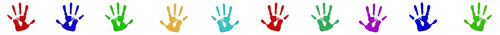 СРЕДНИЙ ДОШКОЛЬНЫЙ ВОЗРАСТ(ОТ 4 ДО 5 лет)Пятый год жизниНа пятом году жизни у ребенка отмечаются значительные успехи в умственном и речевом развитии. Малыш начинает выделять и называть наиболее существенные признаки и качества предметов, устанавливать простейшие связи и точно отражать их в речи. Речь его становится разнообразней, точнее и .богаче по содержанию. Возрастает устойчивость внимания к речи окружающих, он способен до конца выслушивать ответы взрослых. Чем старше становится ребенок, тем большее влияние на его речевое развитие оказывают семейное и общественное воспитание.	Увеличение активного словаря (от 2500 до 3000 слов к концу года) создает ребенку возможность полнее строить свои высказывания, точнее излагать мысли. В речи детей этого возраста все чаще появляются прилагательные, которыми они пользуются для обозначения признаков и качеств, предметов, отражения временных и пространственных отношений (при определении цвета ребенок, кроме основных цветов, называет дополнительные —голубой, темный, оранжевый), начинают появляться притяжательные прилагательные (лисий хвост, заячья избушка). Все шире ребенок использует наречия, личные местоимения (последние часто выступают в роли подлежащих), сложные предлоги (из-под, около и др.); появляются собирательные существительные (посуда, одежда, мебель, овощи, фрукты), однако последние ребенок употребляет еще очень редко. Свои высказывания четырехлетний ребенок строит из двух-трех и более простых распространенных предложений, сложносочиненные и сложноподчиненные предложения использует чаще, чем на предыдущем возрастном этапе, но все же еще редко.	      Рост словаря, употребление более сложных в структурном отношении предложений нередко приводит к тому, что дети начинают чаще допускать грамматические ошибки: неправильно изменяют глаголы («хочут» вместо хотят), не согласовывают слова (например, глаголы и существительные в числе, прилагательные и существительные в роде), допускают нарушения в структуре предложений. В этом возрасте дети начинают овладевать монологической речью. В их речи впервые появляются предложения с однородными обстоятельствами. Они усваивают и правильно согласовывают прилагательные с существительными в косвенных падежах. Однако многие все еще не могут самостоятельно без помощи взрослых связно, последовательно и точно пересказать текст прочитанной сказки, рассказа.  	     У четырехлетних детей резко возрастает интерес к звуковому оформлении слов. Вслушиваясь в речь взрослого, ребенок пытается установить сходство в звучании слов и нередко сам довольно успешно подбирает пары слов: Маша — каша, Миша — Гриша. Некоторые дети, фиксируя неправильности в произношении у своих сверстников, могут не замечать нарушений звучания собственной речи. Это говорит о" недостаточно развитом самоконтроле.	      В этом возрасте у детей велико тяготение к рифме. Играя со словами некоторые рифмуют их, создавая собственные небольшие двух-, четырехстишия. Такое стремление закономерно, оно способствует развитию у ребенка внимания к звуковой стороне речи, развивает речевой слух и требует всякого поощрения со стороны взрослых.  	На пятом году достаточная подвижность мышц  артикуляционного аппарата дает ребенку возможность "осуществлять более точные движения языком, губами, что необходимо для произношения сложных звуков. В этом возрасте у детей значительно улучшается звукопроизношение: полностью исчезает смягченное произнесение согласных, редко наблюдается пропуск звуков и слогов. Большинство детей к пяти годам усваивают и правильно произносят шипящие звуки, звуки л, рь, р, отчетливо произносят многосложные слова, точно сохраняя слоговую структуру; правильно употребляют в словах ударение, соблюдают нормы литературного произношения слов. Но у некоторых детей еще неустойчиво произношение определенных групп звуков, например свистящих и шипящих,— в одних словах звук произносится правильно, в других — неверно, неотчетливо произношение отдельных слов, особенно многосложных и малознакомых. Дети иногда испытывают трудности в произношении звуков, особенно в тех словах, которые насыщены свистящими и шипящими согласными одновременно, звуками л я р (старушка, лаборатория). Это объясняется тем, что у детей не закреплены некоторые звуки или они нечетко дифференцируют их на слух и в собственном произношении. Под влиянием обучения такие недостатки со временем исчезают.    	На пятом году жизни ребенок способен узнавать на слух тот или иной звук в слове, подбирать слова на заданный звук. Все это возможно лишь в том случае, если в предшествующих возрастных группах воспитатель развивал у детей фонематическое восприятие. Достаточно развитый речевой слух ребенка даёт ему возможность различать в речи взрослых повышение и понижение громкости голоса, замечать ускорение и замедление темпа речи (конечно, если это дается в сравнении), улавливать различные средства выразительности. Подражая взрослым, дети могут и сами довольно точно воспроизводить различные интонации, повышать и понижать тон голоса, выделять в фразах отдельные слова и синтагмы, правильно выдерживать паузы, выражать эмоционально-волевое отношение к произносимому. Дети уже умеют не только говорить достаточно громко, но и следить за громкостью речи окружающих.Они способны менять громкость голоса с учетом содержания высказывания. Таким образом, возможности детей в использовании своего голосового аппарата значительно расширяются. Меняя громкость, темп речи, дети начинают шире пользоваться интонационными средствами выразительности, более точно выражать свои мысли, выразительно читать художественные произведения. У ребенка удлиняется выдох. Гласные звуки он способен произносить в течение 3 — 7 с, свободный выдох при дутье на султанчик несколько короче (от 2 до 5 с).		К концу пятого года многие дети овладевают произношением всех звуков родного языка, однако некоторые все еще неправильно произносят шипящие звуки, звук р. У ряда детей отмечается искаженное произнесение звуков с, з (при высунутом между зубами кончике языка), звука р (не за счет колебания кончика языка, а в результате дрожания мягкого нёба или язычка). Такие дети нуждаются в специальной помощи, которую в тяжелых случаях оказывает логопед.		Итак, к пяти годам у детей отмечается резкое улучшение произносительной стороны речи, у большинства заканчивается процесс овладения звуками. Речь в целом становится чище, отчетливей. Возрастает речевая активность детей. Дети начинают овладевать монологической речью, однако в структурном отношении она не всегда совершенна и чаще всего имеет ситуативный характер. Рост активного словаря, употребление предложений более сложной структуры (пятилетние дети могут строить высказывания из 10 и более слов) часто являются одной из причин увеличения количества грамматических ошибок. Дети начинают обращать внимание на звуковое оформление слов, указывать на наличие знакомого звука в словах.Развиваем речь, играяУПРАЖНЕНИЯ ДЛЯ РЕЧЕВОГО ДЫХАНИЯФутбол
Скатать ватный шарик и поставить два кубика в качестве ворот. Ребенок должен, дуя на шарик, загнать его в ворота.Ветряная мельница
Ребенок дует на лопасти игрушки-вертушки или мельницы из песочного набора.Снегопад
Сделать снежинки из ваты (рыхлые комочки). Объяснить ребенку, что такое снегопад и предложить ребенку сдувать "снежинки" с ладони.Листопад
Вырезать из цветной бумаги различные осенние листья и объяснить ребенку, что такое листопад. Предложить ребенку подуть на листья, так, чтобы они полетели. Попутно можно рассказать, какие листочки с какого дерева упали.Бабочка
Вырезать из бумаги бабочек и подвесить их на нитках. Предложить ребенку подуть на бабочку так, чтобы она полетела (при этом следить, чтобы ребенок сделал длительный плавный выдох).Кораблик
Дуть плавно и длительно на бумажный кораблик.Одуванчик
Предложите ребенку подуть на отцветший одуванчик (следите за правильностью выдоха).Шторм в стакане
Предложите ребенку подуть через соломинку в стакан с водой (нужно следить, чтобы щеки не надувались, а губы были неподвижными).Техника выполнения упражнений:воздух набирать через носплечи не подниматьвыдох должен быть длительным и плавнымнеобходимо следить, за тем, чтобы не надувались щеки (для начала их можно придерживать руками)нельзя много раз подряд повторять упражнения, так как это может привести к головокружениюДля детей от 4 до 5 летНаши пальчики играют, для детей 4-5 летСТАРШИЙ ДОШКОЛЬНЫЙ ВОЗРАСТ (ОТ 5 ДО 7 лет)Шестой год жизниНа этом возрастном этапе продолжается совершенствование всех сторон речи ребенка. Все чище становится произношение, более развернутыми фразы, точнее высказывания. Ребенок не только выделяет существенные признаки в предметах и явлениях, но и начинает устанавливать причинно-следственные связи между ними, временные и другие отношения. Имея достаточно развитую активную речь, дошкольник пытается рассказывать и отвечать на вопросы так, чтобы окружающим его слушателям было понятно, что он хочет сказать. Одновременно с развитием самокритичного отношения к своему высказыванию у ребенка появляется и более критическое отношение к речи сверстников. При описании предметов и явлений он делает попытки передавать свое эмоциональное отношение.Обогащение и расширение словаря осуществляется не только за счет существительных, обозначающих предметы, их свойства и качества, но и за счет названий отдельных частей, деталей предметов, глаголов, а также суффиксов и приставок, которые дети начинают широко употреблять. Все чаще в речи ребенка появляются собирательные существительные, прилагательные, обозначающие материал, свойства, состояние предметов. За год словарь увеличивается на 1000—1200 слов (по сравнению с предшествующим возрастом), хотя практически установить точное количество усвоенных слов за данный период очень трудно. К концу шестогогода ребенок более тонко дифференцирует собирательные существительные, например не только называет слово животное, но и может указать на то, что лиса, медведь, волк — это дикие звери, а корова, лошадь, кошка — домашние животные. Дети используют в своей речи отвлеченные существительные, а также прилагательные, глаголы. Многие слова из пассивного запаса переходят в активный словарь.Несмотря на значительное расширение лексики, ребенок еще далек от свободного пользования словами. Хорошей проверкой и показателем полноценного владения словарем является умение детей подбирать противоположные по смыслу слова (антонимы) — существительные (вход — выход), прилагательные (хороший — плохой), наречия (быстро — медленно), глаголы (говорит — молчит); подбирать прилагательные к существительным (Какой может быть дождь? — Холодный, сильный, грибной, мелкий, кратковременный), наречия к глаголам (Как может говорить мальчик? — Быстро, хорошо, медленно, четко, тихо, громко и т. д.);близкие по смыслу слова — синонимы (ходить — идти, шагать,топать, вышагивать и др.).Предлагая детям такие задания, нетрудно убедиться, что ихсловарь все еще недостаточно богат прилагательными, наречиям, глаголами, да и слова, близкие по смыслу, они могут подобрать в недостаточном количестве и не всегда удачно. Ошибки в употреблении слов возможны и при пересказах сказок, когда ребенок вкладывает в слово неправильное значение. В рассказах детей иногда наблюдаются неточности в употреблении союзов, предлогов (например, вместо предлога между используются словав середине).Совершенствование связной речи невозможно без овладения грамматически правильной речью. На шестом году ребенок овладеваетграмматическим строем и пользуется им достаточно свободно.В структурном отношении речь значительно усложняется не только за счет простых распространенных предложений, но и сложных; возрастает объем высказываний. Все реже ребенок допускает ошибки в согласовании слов, в падежных окончаниях существительных и прилагательных; часто правильно употребляет родительный падеж существительных во множественном числе (окон, ламп, карандашей). Он легко образует существительные и другие части речи при помощи суффиксов (учит детей — учитель, читает книги — читатель, строит дома — строитель), прилагательные из существительных (ключ из железа — железный, банка из стекла —стеклянная).	Однако в речи детей все еще встречаются грамматические ошибки: неправильное согласование существительных с прилагательными в косвенных падежах, неправильное образование формы родительного падежа множественного числа некоторых существительных («грушев» вместо груш), изменение по падежам несклоняемых существительных («На «пианине» стоят часы»).Грамматическая правильность речи ребенка во многом зависит от того, как часто взрослые обращают внимание на ошибки своих детей, исправляют их, давая правильный образец.В диалогической (разговорной) речи ребенок в соответствии с вопросом и темой разговора использует как краткие, так и развернутые ответы.У ребенка шестого года жизни совершенствуется связная, монологическая речь. Он может без помощи взрослого передать содержание небольшой сказки, рассказа, мультфильма, описать те или иные события, свидетелем которых он был. Стремясь к тому, чтобы его высказывание было правильно понято, ребенок довольно охотно поясняет детали своего рассказа, специально повторяет отдельные его части. Он способен рассказывать не только о событиях ближайших дней, но и о давно прошедших (например, зимой рассказывает о том, как он отдыхал летом на даче, как вместе-с дедушкой собирал грибы, ловил рыбу, купался в пруду и пр.).В этом возрасте ребенок уже способен самостоятельно раскрыть содержание картинки, если на ней изображены предметы, которые ему хорошо  знакомы. Но при составлении рассказа по картинке он еще часто концентрирует свое внимание главным образом на основных деталях, а второстепенные, менее важные часто опускает.На шестом году жизни ребенка мышцы артикуляционного аппарата достаточно окрепли и дети способны правильно произносить все звуки родного языка. Однако у некоторых детей в этом возрасте еще только заканчивается правильное усвоение шипящих звуков, звуков л, р. С их усвоением дети начинают четко и внятно произносить различной сложности слова.В общении со сверстниками и взрослыми дети пользуются умеренной громкостью голоса, но по мере необходимости способны говорить громче и тише, т. е. могут соизмерять громкость речи с учетом расстояния до слушателя, характера высказывания. В повседневном общении дети пользуются умеренным темпом, но при пересказах их речь часто бывает замедленна за счет длительных необоснованных задержек, пауз. Однако в моменты эмоционального подъема, находясь под впечатлением просмотренного фильма, прочитанной сказки, ребенок в процессе высказывания часто не в состоянии проконтролировать свою речь и говоритгромче и быстрее обычного.  Ориентируясь на образец, дети способны воспроизводить стихи с соблюдением интонационных средств выразительности; они часто правильно пользуются вопросительной, -повествовательной интонациями; могут передавать свои чувства по отношению к различным предметам и явлениям: радость, печаль, негодование и др.Более продолжительным становится выдох. Так, на одном выдохе дети могут произносить гласные звуки а, у, и в течение 4—8с (при свободном выдохе — в течение 4—6 с).Однако не все шестилетние дети владеют правильным произношением звуков: у одних могут быть задержки в усвоении звуков, у других — неправильное их формирование: р — горловое, одноударное, звуки ш, ж — боковые, с, з — межзубные. Некоторые дети не всегда четко дифференцируют в словах свистящие и шипящие звуки, звуки лир. Такое смешение звуков чаще наблюдается при произнесении слов и фраз, включающих одновременно оба звука («шушка» вместо сушка), но почти не встречается ошибок  при произнесении слов, в которых есть лишь один из этих звуков (собака, кошка). Фразы, насыщенные такими звуками, произносятся детьми не всегда четко.Ясность, внятность речи во многом зависит" и от того, как быстро говорит ребенок. У детей, говорящих быстро, как правило, речь менее отчетлива. Дети с ускоренной речью часто не произносят в словах отдельные звуки, недоговаривают окончания, «проглатывают» даже отдельные слова.   Дефекты в строении артикуляционного аппарата или недостаточная его подвижность могут. Быть причиной неправильного произношения звуков, нечеткой речи. Смена молочных зубов в 5—6 л. на постоянные нередко отражается на произносительной стороне речи: ухудшаются звукопроизношение, дикция.С детьми, имеющими недостатки звукопроизношения, должны быть организованы дополнительные занятия, которые в зависимости от тяжести, количества и характера нарушений проводятся логопедом. Эти занятия (индивидуальные или с группой из 3—5 человек) организуются не реже 2 раз в неделю и направлены на развитие подвижности артикуляционного аппарата, фонематического восприятия, на постановку звуков или их закрепление, введение в речь.Пятилетний ребенок имеет достаточно развитый фонематический слух. Он не только хорошо слышит звуки, но и способен выполнять различные задания, связанные с выделением слогов или слов с заданным звуком из группы других слогов или слов, производить подбор слов на определенные звуки, выполнять другие, более сложные задания. Однако некоторые дети не все звуки одинаково легко различают на слух. Смешивают дети твердые и мягкие согласные, шипящие и свистящие: с и ш, ж и з, звуки с и ц, щ и ч, ц и ч.Произношение шестилетних детей мало чем отличается от речи взрослых, затруднения отмечаются лишь в тех случаях, когда встречаются трудные для ребенка новые слова или слова, насыщенные сочетаниями звуков, которые он еще недостаточно четко дифференцирует, например звуки с и ш («Шла Саша по шоссе», «Саша любит сушки, а Соня ватрушки», «Шесть мышат в шалаше шуршат»). Но к семи годам при условии систематической работы над звукопроизношением дети вполне справляются с этими трудностями.	Итак, к концу шестого года ребенок в речевом развитии достигает довольно высокого уровня. Он правильно произносит все звуки родного языка, отчетливо и ясно воспроизводит слова, имеет необходимый для свободного общения словарный запас, правильно пользуется многими грамматическими формами и категориями; его высказывания становятся содержательнее, выразительнее и точнее.Седьмой год жизниВ количественном и качественном отношении словарь ребенка достигает такого уровня, что он свободно общается со взрослыми и сверстниками и может поддерживать разговор почти на любую тему, доступную его возрасту. При рассказывании он стремится точно подбирать слова, яснее отражать свои мысли, связывая различные факты в единое целое. Характерным является дифференцированный подход к обозначению предметов (автомашина легковая и грузовая, а не просто автомашина; одежда, обувь зимняя и летняя). Он все шире пользуется словами, указывающими на профессиональную принадлежность, отмечая при этом действия и операции, которые совершают взрослые в процессе труда, и качество их работы, использует эти слова в своей игре. Ребенок чаще начинает употреблять в своей речи отвлеченные понятия, сложные слова (длинноногий жираф), пользоваться эпитетами, понимать метафоры (море смеялось).У детей складываются представления о многозначности слов (чистая рубашка, чистый воздух). Ребенок понимает и использует в своей речи слова г переносным значением, в процессе высказывания способен быстро подбирать синонимы (близкие по смыслу слова), которые бы наиболее точно отражали качества, свойства предметов, действия, совершаемые с ними. Он может точно подбирать слова при сравнении предметов или явлений, метко подмечая в них сходство и различие (белый как снег), все чаще пользуется сложными предложениями, употребляет причастные и деепричастные обороты. Плавность, точность речи при свободном высказывании является одним из показателей словарного запаса ребенка и умения правильно пользоваться им.Большое влияние на формирование у детей грамматически правильной речи оказывают уровень речевой культуры взрослых, их умение правильно пользоваться различными формами и категориями, своевременно исправлять ошибки ребенка.	На седьмом году речь ребенка становится все более точной в структурном отношении, достаточно развернутой, логически последовательной. При пересказах, описаниях предметов отмечаются четкость изложения, завершенность высказываний. В этом возрасте ребенок способен самостоятельно давать описания игрушки, предмета, раскрывать содержание картинки, пересказывать содержание небольшого художественного произведения, просмотренного фильма. Он может сам придумать сказку, рассказ, развернуто рассказать о своих впечатлениях и чувствах. Ребенок способен передать содержание картинки по памяти, рассказать не только о том, что изображено, но и описать события, которые могли бы произойти до или после увиденного.Совместные игры нуждаются в объяснении правил. Ребенок начинает пользоваться объяснительной речью, которая требует особой точности изложения, передачи определенной последовательности тех или иных действий.В процессе речевого общения дети употребляют как простые, так и сложные предложения. Для связи простых предложений они используют соединительные, противительные и разделительные союзы, иногда в сложные предложения включают причастные и деепричастные обороты. В этом возрасте дети правильно согласовывают между собой слова (например, имена существительные и прилагательные в роде и числе), употребляют падежные окончания  (трудности чаще всего возникают лишь при употреблении несклоняемых имен существительных).Произносительная сторона речи ребенка седьмого года жизни достигает довольно высокого уровня. Он правильно произносит все звуки родного языка, четко и внятно произносит фразы; говорит громко, но в зависимости от ситуации может говорить тихо и даже шепотом; умеет изменять темп речи с учетом содержания высказывания, четко произносить слова, учитывая при этом нормы литературного произношения; пользуется интонационными средствами выразительности. 	Ребенок, если он посещал детский сад, имеет достаточно развитое фонематическое восприятие, владеет некоторыми навыками звукового анализа слов: умеет выделять звуки в словах, подбирать слова на определенные звуки, требующие тонкой дифференцировки (например, звонкие и глухие, твердые и мягкие пары звуков, свистящие и шипящие), устанавливать последовательность звуков в словах, делить слова на слоги, предложения на слова и т. д., что имеет исключительно большое значение в дальнейшем для усвоения грамоты в школе. Однако и в этом возрасте дети еще не всегда точно могут употреблять слова, нередко вместо точного названия предмета дают описание его, используют родовые понятия вместо видовых («дерево» вместо дуб, ель), иногда неточно употребляют глаголы, другие части речи. Даже к моменту поступления ребенка в школу его речь еще не всегда безупречна и правильна в грамматическом отношении. Причина в основном заключается в сложности грамматической системы русского языка, наличии множества исключений из общих правил, которые ребенок еще не в состоянии усвоить.	Задержки в развитии произносительной стороны речи выражаются в том, что ребенок может еще недостаточно четко дифференцировать группы звуков, чаще всего это относится к различению таких звуков, как с к ц, звонких и глухих, мягких и твердых звуков, а также лир, свистящих и шипящих: с — ш, сь — щ, з — ж, ц — ч.	У некоторых детей могут быть недостатки в звуковом оформлении слов: неправильное произношение звуков (чаще свистящих, шипящих, звуков лир), нечеткое или невнятное произнесение слов (особенно часто это наблюдается при ускоренной речи), неточное употребление в слове ударения («звонит», вместо звонит), неправильное использование интонационных средств выразительности.Так как между восприятием речи и формированием звукопроизношения существует тесная взаимосвязь, дети с дефектами произношения звуков нередко имеют и недоразвитое фонематическоевосприятие, что затрудняет усвоение навыков звукового анализа слов, овладение которыми необходимо для подготовки детей к обучению грамоте.В дошкольном детстве, естественно, для ребенка не заканчивается процесс овладения речью. Да и речь его в целом, конечно, не всегда бывает интересной, содержательной, грамматически правильно оформленной. Обогащение словаря, развитие грамматически правильной речи, совершенствование умения при помощи речи выражать свои мысли, интересно и выразительно передавать содержание художественного произведения будут продолжаться в школьные годы и на протяжении всей жизни.Игры для детей от 6 до 7 летЧитаем и разбираем рассказы с малышом 6-7 летЯзычок делает зарядку для звука РНужна ли Вашему ребенку помощь логопеда?Таковы этапы развития речи ребенка в норме. Любое отклонение от нормы на любом из этапов требует консультации специалистов. Если вы заметили какое-либо отклонение, не пускайте всё на самотек.Ни в коем случае не слушайте советов типа: «У нашего тоже было так, а теперь сам разговорился».
Говорить-то ребенок будет, только вопрос в том, что это будет за речь.Родители, помните: «застарелые» дефекты речи исправляются гораздо труднее!!!
Представьте себе, что речь ребенка - это глина: пока она сырая - ей легко придать правильную форму. Но попробуйте что-нибудь слепить из уже подсохшей глины. Результат будет по меньшей мере плачевным!ПРИЗНАКИ НАРУШЕНИЙ РЕЧИк концу 1-ого месяца ребенок не кричит перед кормлением;к концу 4-ого месяца не улыбается, когда с ним говорят и не гулит;к концу 5-ого месяца не прислушивается к музыке;к 7-ому месяцу не узнает голоса близких, не реагирует на интонации;к концу 9-ого месяца отсутствует лепет и ребенок не может повторять за взрослыми звукосочетания и слоги, подражая интонации говорящего;к концу 10-ого месяца малыш не машет головой в знак отрицания или ручкой в знак прощания;к 1 году ребенок не может произнести ни слова и не выполняет простейшие просьбы («дай», «покажи», «принеси»);к году 4-м месяцам не может назвать маму «мамой», а папу «папой»;к году 9-ти месяцам не может произнести 5-6 осмысленных слов;к 2 годам не показывает части тела, которые ему называют; не выполняет сложные просьбы («пойди в комнату и возьми там книгу») и не узнает близких на фотографиях;к 2,5 годам не знает разницу между понятиями «большой» и «маленький»;в 3 года не может пересказать короткие стихи и сказки, не может определить, какой из предметов самый большой, не может сказать, как его имя и фамилия;в 4 года не знает названия цветов, не может рассказать ни одного стихотворения.ВИДЫ ДЕФЕКТОВ РЕЧИНижеследующая информация приведена только в ознакомительных целях.
Не пытайтесь поставить диагноз самостоятельно! Это может сделать только специалист.В современной психологии выделяются два типа нормального развивающихся с точки зрения речи детей: говоруны и молчуны.«Говоруны» проявляют повышенную активность и интерес к окружающему миру. Такие дети любят что-то рассказывать, задавать много вопросов и легко осваиваются в новой обстановке. Иногда они начинают говорить раньше, чем другие дети.«Молчуны» склонны к созерцательности. Новая обстановка требует для них адаптации. Могут начать говорить поздно, но практически сразу без дефектов. Таким малышам важно, чтобы их слышали и понимали. Поэтому родители должны постараться внимательно реагировать на вопросы малыша. Однако, если «молчун» не начал говорить к 2-3 годам, нужно обратиться к специалисту.Итак логопед поставил вашему малышу диагноз.
Что же он обозначает.Дислалия - это самое распространенное нарушение.
Особенности: хороший словарный запас, правильное построение предложений и согласование слов; но есть дефектное произношение некоторых звуков.Дизартрия - нарушение произношения, вызванное недостаточной работой нервов, связывающих речевой аппарат с центральной нервной системой (то есть недостаточной иннервацией); при дизартрии страдает произношение всех групп звуков.
Особенности: «смазанная» речь, нарушение голосообразования, ритма, интонации и темпа речи.Ринолалия - это нарушение тембра голоса, вызванное анатомическими дефектами речевого аппарата.
Особенности: голос приобретает «носовое звучание».Заикание - нарушение темпа, ритма, плавности речи, вызванное судорогами мышц лицевого аппарата; возникает в возрасте 2 - 2,5 года.
Особенности: вынужденные остановки в речи, повторения отдельных звуков и слогов, добавление перед отдельными словами лишних звуков («а», «и»). 
Профилактика заикания:речь окружающих должна быть неторопливой, правильной и отчетливой;нужно ограничить контакты малыша с заикающимися;не допускайте скандалов и конфликтов при ребенке;избегайте психических и физических травм (особенно головы);не перегружайте ребенка информацией и впечатлениями;не опережайте развитие ребенка и не пытайтесь сделать из него вундеркинда;не запугивайте ребенка страшными сказками и всякими бабками-ёжками;не оставляйте ребенка в качестве наказания в темном помещении, не бейте ребенка;Алалия - это полное или частичное отсутствие речи у детей (до 3-5 лет); оно обусловлено недоразвитием или поражением речевых областей в левом полушарии коры головного мозга, наступившем во внутриутробном или раннем развитии ребенка.
Особенности:
моторная алалия - ребенок понимает речь, но не умеет её воспроизводить;
сенсорная алалия - ребенок не понимает чужую речь; наблюдается автоматическое повторение чужих слов (вместо ответа на вопрос малыш повторяет сам вопрос).Мутизм - прекращение речевого развития из-за психической травмы.
Особенности:
общий мутизм - ребенок не говорит вообще;
избирательный мутизм - своим молчанием малыш протестует против каких-либо обстоятельств или людей;Детский аутизм - состояние психики, при котором ребенок полностью уходит в свои переживания и отстраняется от внешнего мира; при этом отсутствуют элементарные бытовые навыки и речь.
Особенности:дети легко возбудимы и иногда агрессивны;часто зацикливаются на чем-то; такие дети могут предпочитать какой то пределенный вид продуктов не из-за вкусовых качеств, а скажем, из-за внешнего вида, и при этом отказываются от другой предложенной пищи; например малыш может не захотеть пить молоко из пакета, а не из картонной упаковки;с первых месяцев малыш не стремится к общению со взрослыми, не прижимается к матери;для таких детей характерно чувство опасности; но их страхи часто имеют необычную направленность: малыш может пугаться, например, письменного стола, но совершенно не бояться собак и высоты;Общее недоразвитие речи (ОНР) - различные сложные речевые расстройства, при которых нарушено формирование всех компонентов речевой системы, т.е. звуковой стороны (фонетики) и смысловой стороны (лексики, грамматики). 
ОНР характеризуется нарушением произношения и различения звуков, маленьким словарным запасом, затрудненным словообразованием и словоизменением, неразвитой связной речью. 
Общее недоразвитие речи может наблюдаться при сложных формах детской речевой патологии: алалии (всегда), а также ринолалии, дизартрии(иногда). Несмотря на различную природу дефектов, у детей с ОНР имеются типичныепроявления, которые указывают на системные нарушения речевойдеятельности:более позднее начало речи (первые слова появляются к 3-4, а иногда и к 5 годам);речь недостаточно грамматически и фонетически оформлена;ребёнок, понимает обращенную к нему речь, но не может сам правильно озвучить свои мысли;речь детей с ОНР является малопонятной;Выделяют три уровня речевого развития, которые отражают типичноесостояние компонетов языка при ОНР:1-ый уровень - полное отсутствие речи или наличие лишь ее элементов.
Особенности:словарь детей состоит из лепетных слов типа «ляля», «биби»;при этом одно слово может обозначать разные понятия («ляля» - это и кукла и девочка);часто названия предметов употребляются вместо названий действий и наоборот: «туй» (стул) - сидеть, «пать» (спать) - кровать;такие дети не умеют строить фразы; они говорят однословные слова-предложения типа «дай»;многие звуки не произносятся;сложные слова сокращаются до простых: «аба» (собака), «алет» (самолет);2-й уровень
Особенности:достаточно большой словарный запас; двухсловные и трехсловные фразы;используемые слова сильно искажены и связи между словами в предложениях еще не оформлены; например: «кадас ледит той» (карандаш лежит на столе);нарушено согласование слов; например: «иса безал» (лиса бежала);в сложных словах часто переставляются слоги или добавляются новые; например: «лисипед» (велосипед);3-й уровень: характеризуется развернутой разговорной фразой и отсутствием грубых нарушений в развитии различных сторон речи; однако есть нарушения в оформлении сложных речевых единиц.
Особенности:неправильное употребление окончаний и рассогласование слов: «стулы»(стулья); «красная солнце» (красное солнце); «два булки» (две булки);упрощение сложных предлогов: «из стола» (из-за стола);словарный запас достаточно большой, но может отсутствовать знание нюансов (например, ребенок может не знать, таких частей тела, как запястье, локоть, переносица);неправильное образование уменьшительно-ласкательных форм: «стулик»(стульчик); относительных прилагательных: «стекловый» (стеклянный); притяжательных прилагательных: «лисовая шкура» (лисья шкура); и глаголов с приставками: «зашивать пуговицу» (пришивать пуговицу);слоговая структура слова воспроизводится правильно, за исключением сложных слов; например: «милицанер» (милиционер);звуки произносятся правильно, кроме некоторых сложных звуков: «р», «л»;нарушен звуковой анализ и синтез (ребенок не может выделить первые и последние звуки в слове, плохо подбирает картинки на заданный звук);ПРИЧИНЫ НАРУШЕНИЙ РЕЧИТочную причину нарушений, конечно же, должен определить врач. Возможно, потребуется консультация не только логопеда, но и невропатолога, ортодонта и отоларинголога. Но вы сами можете предположить, что могло вызвать задержку речевого развития.Возможные причинынегативные факторы в период беременности и родов;«педагогическая запущенность» - ребенок по разным причинам не получает достаточного внимания к себе; здесь речь идет не только об отсутствии регулярных занятий с ребенком, но в первую очередь об общении с ребенком в целом;перинатальная энцефалопатия (ПЭП) - один из самых распространенных диагнозов; это понятие объединяет различные по происхождению поражения головного мозга до, во время или после родов; этот диагнозне означает неполноценность ребенка, однако такому малышу необходим очень квалифицированный специалист;частые болезни, инфекции, травмы до 3 лет;наследственные факторы;снижение слуха;анатомические особенности челюстно-лицевого аппарата;сосание пальца;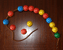 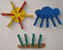 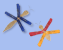 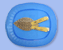 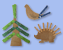 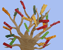 Песенки и потешки с самого рождения являются неотъемлемой частью жизни крохи. Мы укладываем малыша спать, и напеваем что-то, скорее всего то, что нам самим пела в детстве мама. Собираемся идти на прогулку, а одевание сопровождается криком малыша, вот тут-то мы и вспомним потешки да прибаутки. И проговаривать их будем не шипяще-раздражённым тоном, а мелодичным, интонационно-выразительным, что бы малыш заинтересовался, начал прислушиваться к нашему голосу. Не можете вспомнить ни одной - не беда. Расскажите крохе, какие у него сладкие щёчки, умные глазки, пухлые губки, но только интонация должна быть мелодичной. И тогда одевание ребенка на прогулку больше не будет для вас кошмаром. А для малыша это будет ещё одна возможность слышать интонационно-выразительно оформленную речь, учиться подражать вашей интонации.Что же касается деток уже более старшего возраста, а именно 2-3 лет, то в младшей группе дошкольного образовательного учреждения начинается знакомство детей с художественной литературой на примере литературных произведений разных жанров. В этом возрасте мы учим детей слушать и сказки, и рассказы, и стихи, а также следить за развитием действия в произведении, сочувствовать и сопереживать положительным героям.Мы обращаем внимание детей на образный язык сказок, рассказов, стихотворений, привлекая малышей к повторению запомнившихся им отдельных слов, выражений, песенок персонажей.Так, после прослушивания сказок "Колобок", "Козлятки и волк" можно предложить крохе повторить песенки запомнившегося персонажа. Что для ребенка не представляет особой сложности, т.к. песенка главного героя на протяжении всей сказки повторяется несколько раз.Усваивая содержание сказки, малыш учится передавать слова разных героев. И даже если он повторяет наши интонации, это закладывает основы для дальнейшего самостоятельного развития интонационной выразительности.Народные сказки, песенки, потешки, загадки дают образцы ритмической речи, знакомят ребенка с красочностью и образностью родного языка. Малыш легко запоминает такие образы, как "курочка-ряба", "петушок-золотой гребешок", "коза-дереза", "серый волк", "козлятушки-ребятушки", и др.Для чтения малышу выбирайте небольшие рассказы и стихотворения. Так, например, содержание стихотворений "Игрушки" А.Барто, "Мой Мишка" 3.Александровой, воспитывают у маленьких слушателей чувство симпатии, умение эмоционально откликаться на прочитанное. Несложное содержание, близкое личному опыту ребенка, выражено в простой, доступной форме: смежная рифма, короткие стихотворные строчки. Кроха, повторяя их, улавливают созвучность, музыкальность стиха.Деток в возрасте 2-3 лет особенно привлекают стихотворные произведения, отличающиеся четкой рифмой, ритмичностью, музыкальностью. При повторном чтении малыши начинают запоминать текст, усваивают смысл стихотворения и утверждаются в чувстве рифмы и ритма. Речь ребенка обогащается запомнившимися ему словами и выражениями. И при каждом удобном случае малыш будет использовать в своей речи понравившееся ему выражение. Что и является одной из главных целей ознакомления малыша с художественной литературой.Часто ли вы задавали себе вопрос, для чего нужна нашим детям сказка? И почему на Руси сказки и былины рассказывали, так называемые, сказители? Да не просто рассказывали, а сопровождали повествование музыкой, песнями, перемежая пословицами да присказками? Помимо основной, сюжетной линии сказки перед маленькими слушателями раскрывался тайный смысл родного языка, образность, многозначность, яркость и, конечно, мудрость. В тоже время стихотворный слог, как мы уже говорили, воспринимается детьми гораздо легче, чем проза, а музыкальное сопровождение лишь усиливает этот эффект. Даже глухие дети способны чувствовать вибрацию воздуха во время звучания музыки.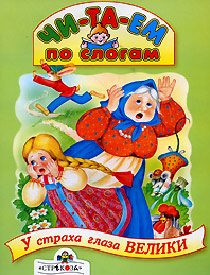 Сказки бывают фольклорными (народными) и авторскими. Фольклорные сказки не имеют автора, и их история насчитывает сотни лет, их рассказывали странники, а позже отставные солдаты.Авторские сказки обычно написаны в народнопоэтическом стиле и имеют автора, по времени они гораздо моложе фольклорных. Среди известных сказочников П.П. Ершов, А.С. Пушкин, К.И. Чуковский, П.П. Бажов, Е.Л. Шварц и др.Хотелось бы отметить, что мы с вами, уважаемые родители, имеем возможность читать, рассказывать и слушать сказки благодаря К.И.Чуковскому, который отстоял право сказки на существование в 20-е годы прошлого столетия. Тогда против сказки велась целенаправленная борьба: её считали ненужным, а то и вредным чтивом, развивающим в детях пустую мечтательность. И "Мойдодыр" (1923), и "Муха-цокотуха" (1924), и "Бармалей" (1925), и "Айболит" (1929), а так же другие произведения писателя выдержали множество запретов.Что же касается фольклорных сказок, то они делятся на следующие жанры:• cказки о животных, в которой основными действующими героями будут животные, они разговаривают, совершают добрые или плохие поступки, ведут себя как люди. Большая часть этих сказок содержит комичную составляющую, когда один из героев обманывает или шутит над другим героем; 
• волшебные сказки обычно по структуре более сложные, чем сказки о животных. Здесь главными героями в основном являются люди, животные выступают обычно только, как помощники (Серый волк, богатырский конь);
• бытовые сказки, герои таких сказок обычные люди: крестьянин, солдат, наемный работник, они борются за справедливость, иногда с нечистой силой и побеждают благодаря смекалке, ловкости и храбрости.Наиболее любимыми детьми являются сказки волшебные, где добро обязательно побеждает зло и в помощь положительному герою предлагаются разные волшебные вещи. Ведь чаще всего ребенок перекладывает тот или иной образ на себя, представляя себя на месте главного героя. Не мене любимыми для детей остаются и сказки о животных, в которых высмеивается страх и глупость, жадность и злость.В возрасте 4-5 лет дети способны более глубоко осмысливать эмоционально-образное содержание литературного произведения и осознавать некоторые особенности художественной формы, выражающей содержание. Они могут различать жанры литературных произведений и некоторые их специфические особенности. Поэтому, читая с детьми сказки, необходимо обращать внимание ребенка не только на содержание, но и на выразительные средства, используемые автором.После прочтения сказки желательно обсудить её с малышом, соблюдая определенную последовательность, что способствует пониманию, запоминанию и прочувствованию ее глубокого идейного содержания, поэтических образов и художественного достоинства. Более того, необходимо подвести малыша к пониманию смысла пословиц, их места и значения в речи; научить придумывать связное повествование по содержанию пословицы.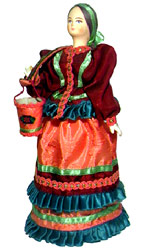 Итак, шаг первый. Выбираем сказку. Сказка должна соответствовать возрасту ребенка. Это важное условие, т.к. малышу должен быть понятен смысл прочитанного.Сегодня мы выбираем русскую народную сказку "У страха глаза велики".Шаг второй. Начинаем читать с названия, и если есть автор, обязательно озвучиваем фамилию, что создаёт в памяти ребенка некоторую "авторскую копилку". Разобрать название сказки можно, примерно, так:- Сегодня мы прочитаем с тобой сказку "У страха глаза велики". Как ты думаешь, о ком или о чем будет эта сказка? А как ты понимаешь эту пословицу "У страха глаза велики"?Шаг третий. Проводим словарную работу, т.е. заранее разбираем непонятные для малыша слова, которые нам встретятся в тексте.- Послушай, нам в сказке встретится слово "водоносы", как ты думаешь, кто это такие? (Если ребенок затрудняется, то мы сами поясняем значение данного слова) Водоносы - это люди, которые носят воду. Нам сейчас не нужно воду носить, у нас в квартире водопровод, а раньше люди ходили за водой в колодец или на родник. Наберут ведро воды и несут домой. (Так же непонятными могут быть для ребенка слова: схоронилась, медведище, котище, их необходимо объяснить).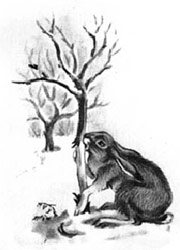 Шаг четвертый. Беседуем и размышляем о прочитанном.- Кто главные герои сказки?- Вспомни, как их называют в сказке. Как они ходили по воду?- Кого испугались водоносы?- Что показалось бабушке? А что - внучке? курочке? А что представил зайчик?- Чему учит эта сказка? Главная мысль коротко выражена в пословице "У страха глаза велики". Можно еще сказать по-другому: "Трусливому зайке и пенек - волк".Шаг пятый. Соотносим сказку с реальной жизнью. Предложите ребенку вспомнить, не было ли в его жизни подобного случая. А может быть, такая история произошла с вами? Поделитесь ею с малышом. Здесь же можно и пофантазировать, придумать новую историю, которая называется "Трусливому зайке и пенек - волк".- Придумай об этом свою сказку.Русские народные сказки особенно хороши тем, что они близки ребенку, связаны с повседневной жизнью. Поэтому, если и в жизни нам встречается подобная ситуация, не лишним будет напомнить ребенку, что об этом мы уже читали в сказке. Или комментируя какое-то событие, опишите его с помощью пословицы. Тем самым и ваша речь станет более колоритной, и в активной речи ребенка закрепится данное образное выражение.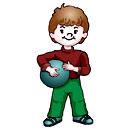 "Разные вопросы"Цель: усвоение грамматических основ русского языка.Для этой игры Вам понадобится мяч или мягкая игрушка. Перекидывайте друг другу мяч, сопровождая своё действие вопросом: 
Где растут листья? (На ветке). 
Где растут ветки? (На дереве). 
Где растут деревья? (В лесу). 
Задание можно усложнить. Вы, сидя на полу, перекатываете мяч по полу ногами. При этом нельзя помогать себе руками.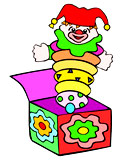 "Чудесная коробка"Цель: развитие внимания, памяти, навыков классификации предметов, освоение правильного употребления родовых местоимений.Нам понадобится любая вместительная коробка. Конечно, было бы просто замечательно обернуть её красивой бумагой, или просто раскрасить. Тем самым мы изначально заинтересуем ребенка. Кладём в неё самые разные предметы, но не более четырёх. Теперь можно звать малыша. "Посмотри, какая красивая коробка!Давай заглянем, что в ней лежит?". Достаём предметы по одному, кратко описывая. "Смотри. Это мяч, он круглый и синий. А вот кукла. У неё нарядное платье и жёлтый бант. Ой! А это сладкое, вишнёвое варенье.".После просмотра всех вещей, сложите их обратно. А теперь предложите ребёнку отгадать по Вашему описанию, какой предмет вы хотите достать из коробки. "Она в нарядном платье и с жёлтым бантом. Он круглый и синий. Оно сладкое и вишнивое." 
После того, как все предметы вновь будут выложены, попросите малыша забрать только игрушки. Если вместе с игрушками он заберет и варенье, обратите на это внимание ребенка. Необходимо объяснить, что с игрушками мы играем, а варенье это еда и играть с ним нельзя.После просмотра всех вещей, сложите их обратно. А теперь предложите ребёнку отгадать по Вашему описанию, какой предмет вы хотите достать из коробки. "Она в нарядном платье и с жёлтым бантом. Он круглый и синий. Оно сладкое и вишнивое." 
После того, как все предметы вновь будут выложены, попросите малыша забрать только игрушки. Если вместе с игрушками он заберет и варенье, обратите на это внимание ребенка. Необходимо объяснить, что с игрушками мы играем, а варенье это еда и играть с ним нельзя.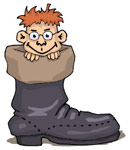 "Прятки-догадки"Цель: развитие внимания, пространственной ориентировки, закрепление предлогов В, НА, ПОД.Предложите Вашему малышу поиграть в "прятки-догадки". "Я расскажу тебе историю про одного мальчика (девочку), а ты постарайся выполнить всё, о чём я буду говорить". 
"Жил-был мальчик (девочка). Однажды они с мамой играли в прятки. Думал мальчик думал и решил спрятаться под стол. Смотрит мама - нет её мальчика. Где же он? Может быть, под диваном? Посмотрела - там его нет. А может быть он под стулом? И там нет. А, вот он где - под столом!" 
Далее вы рассказываете, как мальчик залез на стул, притаился в шкафу и т.д.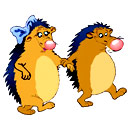 "Угадай-ка"Цель: развитие речи и логического мышления, навыков классификации предметов, расширение словарного запаса.Спрячьте игрушку или картинку с изображением котёнка. "Угадай, кто к нам пришёл в гости? Его мама - кошка, а папа - кот." Так же обыгрываем других гостей домашних или диких животных. 
После того, как все гости соберутся, нужно уточнить, что в гости к нам пришли домашние (дикие) животные.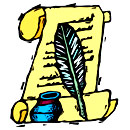 "К нам пришло письмо"Цель: развитие связной речи, воображения.Напишите Вашему малышу письмо от имени его любимого сказочного героя или игрушки. Запакуйте в конверт и тожественно вручите ребенку. 
Прочтите письмо и предложите вместе сочинить ответ. Придумайте тему послания. "Давай напишем, какие у тебя разные игрушки. И как ты с ними умеешь играть". Внимательно рассмотрите те игрушки, о которых будете писать (не более трёх), обговорить, как с ними можно играть. 
После этого запишите рассказ ребенка, проговаривая то, что пишите.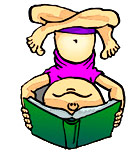 "Путаница"Цель: развитие речи, внимания, логического мышления."Давай, поиграем в путаницу. Я буду читать запутанное стихотворение, а ты постарайся его распутать". 
Прочитайте малышу коротенькие стихотворения, делая паузу перед произнесением последнего слова. Рифма текста не всегда соответствует смыслу текста. 

Знает это ребёнок любой - 
У апельсина цвет ... голубой. 

Корова мычит, 
Поросёнок хрюкает, 
Тигр рычит, 
А собака ... мяукает. 

Как на нашей улице 
Крякали две ... курицы. 

Известно каждому ребенку - 
Корова - мама жеребёнка.Мой Мизинчик, где ты был?Пальчики сжаты в кулачки, разжимаем мизинчик на левой рукеС Безымянным щи варил,Разжимаем безымянный пальчик А со Средним кашу ел, Разжимаем средний пальчикС Указательным запел. Разжимаем указательный пальчикА Большой меня встречал 
И конфетой угощал.Разжимаем большой пальчикУказательный на правой 
Вел в поход нас всей оравой.
Средний брат несет рюкзак, 
Безымянный ходит так, 
А Мизинец стал играть: 
Братьев слушать приглашать. 
Правый же Большой плясал.
И на танец приглашал. Разжимаем одноименные пальчики на правой рукеРаз-два-три-четыре пять!Сжимаем и разжимаем кулачкиБольшой пальчик хочет спать, Выполняем пальчиковую гимнастику сначала с одной ручкой, а потом с другой. Пальчики разжаты, зажимаем в кулачок большой пальчик.Указательный - играть,Зажимаем в кулачок указательный пальчик.Средний пальчик задремал, Зажимаем в кулачок средний пальчик.Безымянный уж устал. Зажимаем в кулачок безымянный пальчик.Мизинчик всем кричит - "Ура!"Зажимаем в кулачок мизинчик.В детский сад идти пора!    Сжимаем и разжимаем кулачок.Ивану-большаку - дрова рубить,Берём правой рукой большой пальчик и слегка его потряхиваем.Ваське-указке - воду носить,Слегка потряхиваем указательный пальчикМишке-среднему - печку топить,Слегка потряхиваем средний пальчикГришке-сиротке - кашу варить, Потряхиваем безымянный пальчикА крошке-Тимошке - песенки петь.Слегка потряхиваем мизинчикПесни петь и плясать,
Родных братьев потешать! 
(Русская народная) Хлопаем в ладошиСидит белка на тележке,Пальчики сжаты в кулачки, ударяем кулак о кулакПродает она орешки:Лисичке-сестричке, Разгибаем большой пальчикВоробью, синичке,Разгибаем указательный и средний пальчикиМишке толстопятомуРазгибаем безымянный пальчикИ заиньке усатому. Разгибаем мизинчикРаз, два, три, четыре, пять!Пальчики сжаты в кулачки, разгибаем каждый пальчик, начиная с большогоВышли пальчики гулять!Сжимаем и разжимаем кулачки.Раз, два, три, четыре, пять!Загибаем каждый пальчик, начиная с большогоВ домик спрятались опять.Ударяем кулак о кулакРаз, два, три, четыре, пять!Ударяем кулак о кулакВышли пальчики гулять!Сжимаем и разжимаем кулачкиЭтот пальчик - гриб нашел,Сгибаем и разгибаем большой пальчикЭтот пальчик - чистит стол,Сгибаем и разгибаем указательный пальчикЭтот - резал,Сгибаем и разгибаем средний пальчикЭтот - ел. Сгибаем и разгибаем безымянный пальчикНу, а этот лишь глядел!Сгибаем и разгибаем мизинчикСтала Маша гостей собирать.Манящие движения кистей рукМанящие движения кистей рукИван, приходи.Сжимаем правой рукой подушечку большого пальца левой рукиСжимаем правой рукой подушечку большого пальца левой рукиСтепан, приди. Сжимаем подушечку указательного пальца левой рукиСжимаем подушечку указательного пальца левой рукиАндрей, приди. Сжимаем подушечку среднего пальца левой рукиСжимаем подушечку среднего пальца левой рукиМатвей, приди.Сжимаем подушечку безымянного пальца левой рукиСжимаем подушечку безымянного пальца левой рукиИ Егорушка, Сжимаем подушечку мизинчика левой рукиСжимаем подушечку мизинчика левой рукиНу, пожалуйста!Потряхиваем мизинчик. Потряхиваем мизинчик. Стала Маша гостей угощать.Хлопаем в ладоши.Хлопаем в ладоши.Ивану блин.Ивану блин.Сжимаем подушечку большого пальца левой руки и хлопаем по раскрытой ладошке.Степану блин. Степану блин. Сжимаем подушечку указательного пальца левой руки и хлопаем по раскрытой ладошке.Андрею блин.Андрею блин.Сжимаем подушечку среднего пальца левой руки и хлопаем по раскрытой ладошке.Матвею блин.Матвею блин.Сжимаем подушечку безымянного пальца левой руки и хлопаем по раскрытой ладошке.А Егорушке мятный пряничек!А Егорушке мятный пряничек!Потряхиваем мизинчик и гладим раскрытую ладошку.Стала Маша гостей провожать.Стала Маша гостей провожать.Хлопаем в ладоши.Прощай, Иван!Прощай, Иван!Загибаем по очереди пальцы на левой руке. Так же играем с пальчиками правой руки.Прощай, Степан!Прощай, Андрей!Прощай, Матвей!До свидания, друг Егорушка!Дружно пальцы встали в рядПоказываем ладони пальчиками вверхДесять крепеньких ребят.Сжимаем и разжимаем кулачки.Эти два – всему указки 
Все покажут без подсказки.Показываем указательные пальчики.Эти – два середнячка 
Два здоровых бодрячка.Показываем средние пальчики.Ну, а эти безымянны 
Молчуны, всегда упрямы.Показываем безымянные пальчики.Два мизинца-коротышки 
Непоседы и плутишки.Показываем мизинчики.Пальцы главные средь них 
Два больших и удалыхПоказываем большие пальчики, а остальные сжимаем в кулачки.На моей руке пять пальцев, 
Пять хватальцев, пять держальцев.Сжимаем и разжимаем кулачки.Чтоб играть и чтоб пилить, 
Чтобы брать и чтоб дарить. 
Их нетрудно сосчитать:Попеременно ударяем кулак о кулак, и ладонь о ладонь.Раз, два, три, четыре, пять!Разжимаем пальчики на обеих руках, начиная с большого.Повстречались два котенка: “Мяу-мяу!”,Соединяем большие пальцы рук.Два щенка: “Ав-ав!”,Соединяем указательные пальцы рук.Два жеребенка: “Иго-го!”,Соединяем средние пальцы рук.Два тигренка: “Р-р-р!”,Соединяем безымянные пальцы рук.Два быка: “Му!”.Соединяем мизинцы.Смотри, какие рога.В гости к пальчику большому
Приходили прямо к домуПоследовательно соединяем каждый пальчик с большим пальцем.Указательный и средний,
Безымянный и последний 
Сам мизинчик-малышок 
Постучался об порог.Слегка постучать подушечкой каждого пальца по столу.Вместе пальчики-друзья,
Друг без друга им нельзя. Сжимаем и разжимаем кулачки.Один, два, три, четыре, пять, Последовательно загибаем пальчики в кулачки, начиная с большого пальца.Будем пальчики считать! Последовательно разгибаем пальчики, начиная с мизинца.Крепкие, дружные,
Все такие нужные.Сжимаем и разжимаем кулачки.На другой руке опять:Последовательно загибаем пальчики в кулачки, начиная с большого пальца.Один, два, три, четыре, пять! Соединяем безымянные пальцы рук.Пальчики быстрые,
Хотя не очень… чистые.Соединяем мизинцы.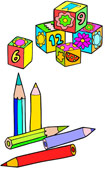 "Один и несколько"Цель: развитие речи, внимания, умения образовывать формы слов во множественном числе.Для этой игры нам потребуются картинки с изображением одного и нескольких одинаковых предметов (конечно можно использовать и настоящие предметы). 
Малышу мы отдадим картинки с изображением нескольких предметов, а у себя оставим одиночные. Показываем свою картинку и спрашиваем: "У меня есть груша, а у тебя есть груша?". Если ребёнок затрудняется, необходимо дать образец правильного ответа: "У меня яблоко, а у тебя яблоки." 
Целесообразно использовать изображение предметов, множественное число которых образуется с помощью разных окончаний: дом - дома, стул - стулья, сумка - сумки, пень - пни.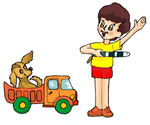 "Ну-ка, зайка, поезжай-ка!"Цель: расширение лексического запаса, развитие навыков правильного употребления глаголов.К ребёнку подъезжает на машине зайка и сообщает, что он едет на строительство дома и просит погрузить кубики в кузов машины. После погрузки помашите зайке рукой и скажите: "Поезжай, зайка". Затем приезжают кукла, щенок и другие игрушки. Обыгрываем поездку каждой игрушки и побуждаем ребёнка всех провожать словами: "Поезжай, кукла (щенок, матрёшка и т.д.)!"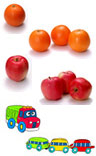 "Хвальбишки-хвастунишки"Цель: развитие речи, умения образовывать родительный падеж от существительного единственного числа."Давай, играть в хвальбишки. Я говорю, что у меня один предмет, а ты отвечаешь, что у тебя много таких предметов." 
Взрослый: "У меня один апельсин". 
Ребёнок: "А у меня много апельсинов". 
Взрослый: "У меня только одно яблоко". 
Ребёнок: "А у меня много яблок". 
Взрослый: "У меня одна машинка". 
Ребёнок: "А у меня много машинок".Желательно в эту игру включать слова, в которых ребёнок допускает ошибки, например, карандаш, ухо, стул, ведро, дом, пень, сумка и др.Желательно в эту игру включать слова, в которых ребёнок допускает ошибки, например, карандаш, ухо, стул, ведро, дом, пень, сумка и др.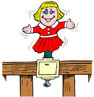 "Где стоит матрёшка?"Цель: развитие речи, умения употреблять предлоги, навыков ориентирования в пространстве.На стол выкладываем различные предметы, хорошо знакомые малышу. В середину ставим матрёшку и спрашиваем у ребёнка: "Где стоит матрёшка?". Ответ напрашивается сам: "На столе." Теперь задаём вопрос иначе: "Около чего стоит матрёшка?", "Рядом с чем стоит матрёшка?", "Перед чем стоит матрёшка?", "За каким предметом стоит матрёшка?", "Что напротив чего стоит матрёшка?" и т.д.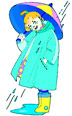 "Фантазёры"Цель: развитие речи, мышления, освоение причинно-следственных связей.Предложим ребёнку пофантазировать и закончить предложение: "Если на улице лужи, то...(был дождь, нужно обуть на прогулку резиновые сапоги, взять зонтик и т.д)", "Если выпал снег, то...(можно кататься на санках, лепить снеговика, играть в снежки), "Если съесть много мороженого, то..." 
Вполне вероятно, что в скором времени ребенок предложит Вам пофантазировать и закончить его предложение.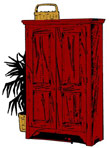 "Загадай загадку"Цель: развитие речи, памяти, воображения, мышления, внимания.Пробуем описать знакомый ребёнку предмет, не называя его. 
Например: деревянный, прямоугольный, светлый, с дверцами, в него можно складывать вещи (шкаф). 
Вкусное, румяное, наливное, сладкое, сочное, аппетитное, зелёное, из него можно приготовить варенье, компот, сок, растёт на яблоне (яблоко). 
Он острый, опасный, металлический с деревянной ручкой, им можно резать хлеб (нож).Мои пальчики расскажут,
Все умеют, все покажут. Поворачиваем ручки попеременно ладошками вверх и вниз.Пять их на моей руке.Сжимаем и разжимаем кулачки.Все делать могут,
Всегда помогут. Попеременно ударяем кулак о кулак, и ладонь о ладонь.Они на дудочке играют,
Мячик бросают, 
Белье стирают, 
Пол подметают, 
Они считают, 
Щиплют, ласкают,Имитируем описываемые движенияВсё успевают.Открываем ручки ладошками вверх.Не плачь, куколка моя,
Остаешься ты одна. Укачиваем куклу.Не могу с тобой играть,Пожимаем плечами.Нужно мне перестирать:Имитируем стирку.Твои платья и носки,
Твои юбки и чулки,
Свитер, варежки, жакет,
Шапочку, цветной берет. Загибаем пальчики.Я налью воды чуток,
В таз насыплю порошок.
Пену снежную взобью,
Постираю и пойду.
Пока светит солнышко,
Натяну веревочку. 
К ней одежду прикреплю,
Ветерком все просушу.
Утюгом туда-сюда
Белье быстро глажу я.Имитируем все движенияПоработали вдвоем,   Попеременно ударяем кулаком о кулак, и ладонь о ладонь.А теперь и отдохнем.   Кладём ручки на стол.Кто в деревне живет? Складываем ручки «домиком», изображая крышу.Лежебока – рыжий кот,
Маленький теленок, 
Желтенький цыпленок, 
Белая овечка,
Мышка под крылечком!Загибаем указательным пальцем правой руки пальчики на левой руке, начиная с мизинчика.Раз, два, три, четыре, пять,
Их не трудно сосчитать! Сжимаем и разжимаем кулачок.Кто в лесочке живет?Переплетаем пальчики, имитируя лес.Под корягой - старый крот,
За горой лисенок,
В ельнике - лосенок.
Под кустом – лисичка,
На сосне – синичка!Загибаем указательным пальцем левой руки пальчики на правой руке, начиная с мизинчика.Раз, два, три, четыре, пять,
Будем пальцы загибать Сжимаем и разжимаем кулачок.Есть у нас игрушка:Соединяем каждый пальчик с большим пальцем одновременно на обеих руках.Это – погремушка,
Это – толстый мишка,
Это – чудо-книжка, 
Это – неваляшка, 
Это – кукла Машка!Ручки сжаты в кулачки, разгибаем пальчики на обеих руках, начиная с большого пальца.Раз, два, три, четыре, пять, 
Будем снова проверять!Сжимаем и разжимаем кулачки.На двери висит замок 
Кто его открыть бы мог?Переплетаем пальчики, делаем «замочек». Повертели, повертели Кисти рук поворачиваем влево и вправо.Покрутили, покрутилиКисти рук поворачиваем вперед и назад.Постучали, постучалиПостукиваем «замочком» по столу.Потянули, потянулиТянем ручки в разные стороны.И открыли замок!!!Расцепили пальцы рук.На горе мы видим дом.Складываем домик из ладоней, все пальцы соприкасаются подушечками «крыша дома». Много зелени кругом.Делаем волнообразные движения руками.Вот деревья, вот кусты,Перекрещиваем кисти рук, пальцы раскрыты. Сначала сверху правая рука, затем – левая.Вот душистые цветыКулачки сжаты и соединены, медленно раскрываем пальчики на обеих руках, имитируя бутон.Окружает все заборКисти рук направлены вниз, пальчики раскрыты.За забором – чистый двор Разводим руки в стороны ладонями вниз.Мы ворота открываем Пальчики сложили в «замочек» и расцепили.К дому быстро подбегаемПальчики «бегут» по столу.В дверь стучимся: тук-тук-тук.Стучим кулачками по столу.Кто-то к нам идет на стук?Прикладываем обе ладони к ушам, прислушиваемся. В гости к другу мы пришли, Вытягиваем руки вперед, кулачки сжаты.И гостинцы принесли.Кулачки раскрываем.На тёплый юг летит журавль,Кисти рук перекрещены ладонями вниз, сжимаем и разжимаем кулачки.Позолотил листву сентябрь.Поглаживаем правой рукой левую ладонь.Позолотил листву сентябрь,Поглаживаем левой рукой правую ладонь.Сорвал листву с ветвей октябрь.Потягиваем последовательно каждый пальчик левой руки.Сорвал листву с ветвей октябрь,Потягиваем последовательно каждый пальчик правой руки.Укрыл листву снежком ноябрь.Потираем ладонь о ладонь.Он идёт, а мы бежим,Имитируем движения.Он догонит всё равно!Попеременно обхватываем кулачок правой руки, а затем левой.В дом укрыться мы спешим,Складываем над головой крышу.Будет к нам стучать в окно,Стучим кулачком правой руки по ладони левой руки.И по крыше тук да тук!Стучим кулачком левой руки по ладони правой руки.Нет, не впустим, милый друг!Переплетаем пальчики в замочек.- Ёж, ёж, где живёшь?Переплетаем пальчики в замочек, опускаем и поднимаем пальчики, имитируя колючки.- Я живу в густом лесу!Перекрещиваем кисти рук, пальцы раскрыты. Попеременно меняем верхнюю руку – правая  рука, затем  левая.- Ёж, ёж, что несёшь?Переплетаем пальчики в замочек, опускаем и поднимаем пальчики, имитируя колючки.- В норку яблоки несу.Ударяем кулак о кулак.Буду яблоки делить,Рубящие движения ребром правой руки по левой ладони.Своих детушек кормить.Рубящие движения ребром левой руки по правой ладони.Раз в глубоком тёмном иле
Рыбку рыбаки ловили,Соединяем каждый пальчик с большим пальцем на одной руке, а затем на другой.А к ним в сети угодилПопеременно ударяем кулак о кулак, и ладонь о ладонь.Злой зелёный крокодил.Основания ладоней соединены, одноименные пальчики касаются друг друга, имитируя пасть крокодила.В тёмном небе звёзды светят,Сжимаем и разжимаем кулачки.Космонавт летит в ракете.Потираем ладонь о ладонь.День летит и ночь летит.Сжимаем и разжимаем кулачки.И на землю вниз глядит.Имитируем бинокль.Видит сверху он поля,Разводим руки в стороны ладонями вниз.Горы, реки и моря.Руки поднимаем вверх, показывая высоту гор. Ладони соединяем и выполняем волнообразные движения, имитируем реку. Разводим руки в стороны ладонями вверх.Видит он весь шар земной,Соединяем руки над головой.Шар земной – наш дом родной.Попеременно пожимаем руки.		Наши пальчики играют (для детей 6-7 лет)Знакомя ребенка с жанром рассказа в старшей группе, мы стремимся раскрыть перед ним общественную значимость описываемого явления, взаимоотношения героев, обратить внимание на то, какими словами автор характеризует и самих героев, и их поступки. Кроме того, объясняем, что такое рассказ и сказка, и чем они отличаются.Так что же такое рассказ? Рассказ - это произведение небольшого объёма с малым количеством героев и кратковременностью изображаемых событий. Сказка является одним из основных произведений народного фольклора, в содержании которой отсутствует строгая достоверность "сказка - ложь, да в ней намек". Итак, в рассказе сюжет основан на реальных событиях или событиях, которые могли бы произойти в обычной жизни, а в основе сказки - вымысел.Любой рассказ несёт определённую идеологическую нагрузку, поэтому вопросы, которые мы обязательно зададим малышу после прочтения, направлены на выявление понимания ребенком основного содержания и умения оценивать действия и поступки героев.Любой теоретический материал становится понятным только при рассмотрении примера. Сегодня мы с вами разберём вариант работы над рассказом на примере произведения Николая Николаевича Носова "Живая шляпа". Мы рассмотрим, как можно учить детей понимать юмор ситуации; как уточнить представление ребенка об особенностях рассказа, его композиции, отличии от других литературных жанров; как учить малыша придумывать продолжение и окончание рассказа.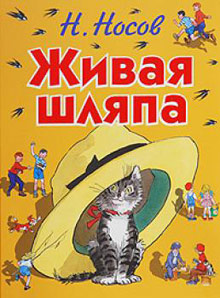 Шаг первый. Повторение - мать учения.- Сегодня мы с тобой прочитаем одну очень интересную историю. Вот только я забыла, что это такое сказка или рассказ. Помоги мне, пожалуйста, вспомни, чем отличается рассказ от сказки. (В рассказе говорится о том, что случилось в жизни или могло случиться. В рассказе нет чудес и сказочных выражений.)Шаг второй. Знакомство.Начинаем, как обычно с названия рассказа и автора. Называем фамилию имя и отчество автора полностью и, конечно, не забываем о словарной работе. Некоторые предметы, описываемые в рассказе, могут быть неизвестны малышу, поэтому мы предварительно читаем рассказ сами и выбираем те, слова, которые вызовут непонимание со стороны ребенка. В данном произведении непонятным может быть слово комод. Поэтому мы обязательно объясним малышу, что комод - это мебель с выдвижными ящиками для хранения белья и других домашних вещей.Шаг третий. Читаем и разбираем.После чтения рассказа побеседуем с ребенком, придерживаясь следующего плана:- Как ты думаешь, смешная эта история или печальная? Что тебе показалось самым смешным?- Почему мальчики подумали, что шляпа живая?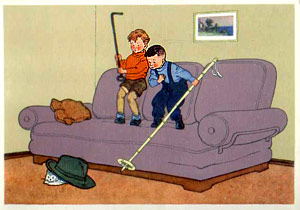 - Расскажи, как мальчики испугались.- Как узнали мальчики секрет шляпы?- Рассказ называется "Живая шляпа". А как бы ты назвал этот рассказ?- В каждом рассказе и в каждой сказке обязательно есть три части - начало, середина и конец, иначе ничего не было бы понятно. Вспомни, как начинается рассказ "Живая шляпа". Какое название можно придумать для этой части?- Какая вторая часть рассказа? О чем в ней говорится? Какое название можно придумать для этой части?- Чем закончилась история про мальчиков и котенка? Какое название можно дать третьей части?- Вспомни, как зовут автора этого рассказа.Шаг четвертый. Рисуем и рассуждаем.Продолжением рассказа может послужить иллюстрация к рассказу или его части выполненная самим ребенком. Перед началом иллюстрирования попросите малыша описать, что же появиться на его рисунке.Шаг пятый. Размышляем и соотносим.Попросите ребенка выбрать пословицу, наиболее подходящую к этому рассказу. Подходящих пословиц может быть несколько.Без терпенья нет ученья. 
Трус своей тени боится. 
Кто за все берется, тому ничего не удается. 
Дело мастера боится. 
На смелого собака только лает, а трусливого всегда кусает.Шаг шестой. Фантазируем.Предложите ребенку самому придумать продолжение рассказа "Живая шляпа".- Как ты думаешь, а что могло бы произойти с ребятами и котом Васькой дальше. Давай, придумаем свою историю.Другим вариантом творческой работы может быть продолжение рассказа по вашему зачину.- Сейчас я тебе предложу интересное задание - придумать окончание рассказа. Послушай, с чего все начиналось: "Однажды жарким летним днём дети пошли купаться на озеро. Вода была такая теплая, прозрачная и освежающая, что детям не хотелось выходить на берег. Ваня нырял, Вера плыла на спине, а Дима и Таня играли с мячом. И вдруг..."- Что случилось дальше, и чем закончилась эта история, придумай сам. Но помни, что тебе надо придумать окончание рассказа, а не сказки.Вариант продолжения этой истории, предложенный ребенком, можно даже записать, а затем предложить своё видение развития событий. К этой работе можно привлечь всю семью. И тогда занятие превратится в увлекательное соревнование.Книга есть жизнь нашего времени, в ней все нуждаются - и старые, и малые.(В.Г. Белинский)Язычок делает зарядку для звука Л         Сегодня мы приведем традиционный комплекс упражнений, необходимых для подготовки артикуляционного аппарата к постановке правильного звука Р.Почистим зубки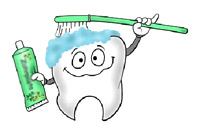 Цель. Выработать подъем языка вверх и умение владеть языком.Описание. Открываем рот достаточно широко и кончиком языка "чистим" верхние зубы с внутренней стороны, делая движения  языком вправо и влево.         Важно, что бы губы были в улыбке, а верхние и нижние зубы хорошо видны. Следим, чтобы кончик языка находился у корней верхних зубов. Часто дети допускают в этом упражнении ошибку, когда нижняя челюсть синхронно выполняет все движения язычка. Этого допускать нельзя. Работает только язык.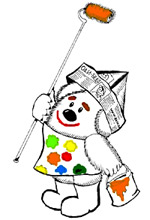 МалярЦель. Отрабатывать верхний подъём языка и его подвижность.Описание. Улыбнувшись, открываем рот и "красим" кончиком языка нёбо, делая языком движения вперед-назад.Важно, чтобы губы и нижняя челюсть были неподвижны, а кончик языка доходил до внутренней поверхности верхних зубов, когда он продвигается вперед и не высовывался изо рта.Забей мяч в ворота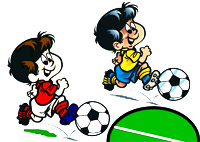 Цель. Вырабатывать плавную, длительную, воздушную струю, идущую посередине языка.        Оборудование. Нам понадобится ватный шарик или мяч от пинг-понга, импровизированные ворота. Данное упражнение можно делать лёжа на полу, на животе, или сидя за столом.         Описание. Улыбнувшись, положим широкий кончик языка на нижнюю губу и, как бы произнося длительно звук ф, пытаемся забить ватный шарик в ворота.         Важно, чтобы малыш не закусывал нижнюю губу и не надувал щёки. Весь воздух должен проходить по центру язычка.Вкусное варенье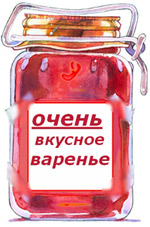 Цель. Вырабатывать движение широкой передней части языка вверх и положение языка, близкое к форме чашечки, которое он принимает при произнесении шипящих звуков.Оборудование. Немного варенья или что-то его заменяющее, вкусное, достаточно жидкое, ложка.Описание. Намазываем верхнюю губу малыша вареньем, а теперь приоткрыв рот, широким языком облизываем верхнюю губу, делая движение языком сверху вниз.         Важно, чтобы работал только язык. Нижняя челюсть при этом остается неподвижной. Если у ребенка так не получается, придержите челюсть пальцем. Движения языка строго сверху вниз, а не из стороны в сторону. Язычок широкий и почти целиком закрывает верхнюю губу при облизывании.ИндюкЦель. Выработать верхний подъём языка, подвижность его передней части.Описание. Приоткрыв рот, положим язык на верхнюю губу и широким языком по верхней губе производим движение вперед и назад, стараясь не отрывать язык от губы -поглаживая ее. Сначала движения медленные, затем темп убыстряем и добавляем голос. При правильном выполнении упражнения мы должны услышать звук, похожий на "песенку" индюка бл-бл-бл (как индюк "разговаривает").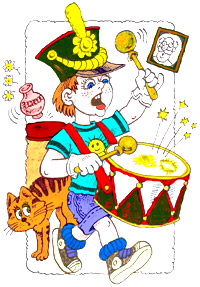          Важно, чтобы язык был широким и не сужался, а движения языком были вперед-назад, а не из стороны в сторону.Барабанщик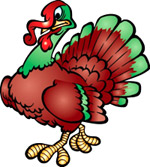 Цель. Закрепить верхний подъём языка, выработать умение делать кончик языка напряженным.Описание. Улыбнувшись, широко открыть рот и постучать кончиком языка по бугоркам за верхними зубами (альвеолам), многократно и отчетливо произнося звук, напоминающий английский звук d: d-d-d... Сначала звук d произносим медленно, постепенно убыстряя темп.Важно, чтобы рот был широко открыт на протяжении всего упражнения. Нижняя челюсть при этом остается неподвижной.Лошадка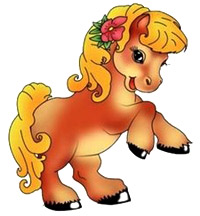 Цель. Закрепить верхний подъём языка, выработать умение делать кончик языка напряженным.Описание. Улыбнувшись, широко открыть рот и постучать кончиком языка по бугоркам за верхними зубами (альвеолам), многократно и отчетливо произнося звук, напоминающий английский звук d: d-d-d... Сначала звук d произносим медленно, постепенно убыстряя темп.        Важно, чтобы рот был широко открыт на протяжении всего упражнения. Нижняя челюсть при этом остается неподвижной.Грибок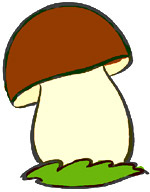 Цель. Закрепить верхний подъём языка, умение удерживать продолжительное время артикуляционный уклад, растянуть подъязычную связку (уздечку).Описание. Это упражнение очень похоже на предыдущее. Улыбнувшись, широко открываем рот, "приклеиваем" широкий язык к верхнему нёбу, и стараемся удержать его в таком положении как можно дольше.         Важно, чтобы рот был широко открыт на протяжении всего упражнения. Нижняя челюсть при этом остается неподвижной.Язычок делает зарядку для звуков Ш и ЖПожалуй, редко кто из взрослых, не помнит эту историю про заколдованную букву, известную нам из цикла рассказов Виктора Драгунского. А ведь эта история, по-настоящему волшебная. Потому что, после её прочтения, ребенок начинает прислушиваться к своей речи, контролировать, обращать внимание на речь других людей.ЗАКОЛДОВАННАЯ БУКВА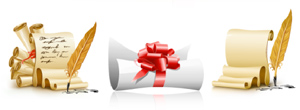 Недавно мы гуляли во дворе: Аленка, Мишка и я. Вдруг во двор въехал грузовик. А на нем лежит елка. Мы побежали за машиной. Вот она подъехала к домоуправлению, остановилась, и шофер с нашим дворником стали елку выгружать. Они кричали друг на друга:- Легче! Давай заноси! Правея! Левея! Становь ее на попа! Легче, а то весь шпиц обломаешь.И когда выгрузили, шофер сказал:- Теперь надо эту елку заактировать, - и ушел.А мы остались возле елки.Она лежала большая, мохнатая и так вкусно пахла морозом, что мы стояли как дураки и улыбались. Потом Аленка взялась за одну веточку и сказала:- Смотрите, а на елке сыски висят."Сыски"! Это она неправильно сказала! Мы с Мишкой так и покатились. Мы смеялись с ним оба одинаково, но потом Мишка стал смеяться громче, чтоб меня пересмеять.Ну, я немножко поднажал, чтобы он не думал, что я сдаюсь. Мишка держался руками за живот, как будто ему очень больно, и кричал:- Ой, умру от смеха! Сыски!А я, конечно, поддавал жару:- Пять лет девчонке, а говорит "сыски"... Ха-ха-ха!Потом Мишка упал в обморок и застонал:- Ах, мне плохо! Сыски...И стал икать:- Ик!.. Сыски. Ик! Ик! Умру от смеха! Ик!Тогда я схватил горсть снега и стал прикладывать его себе ко лбу, как будто у меня началось уже воспаление мозга и я сошел с ума. Я орал:- Девчонке пять лет, скоро замуж выдавать! А она - сыски.У Аленки нижняя губа скривилась так, что полезла за ухо.- Я правильно сказала! Это у меня зуб вывалился и свистит. Я хочу сказать "сыски", а у меня высвистывается "сыски"...Мишка сказал:- Эка невидаль! У нее зуб вывалился! У меня целых три вывалилось да два шатаются, а я все равно говорю правильно! Вот слушай: хыхки! Что? Правда, здорово - хыхх-кии! Вот как у меня легко выходит: хыхки! Я даже петь могу:Ох, хыхечка зеленая, 
Боюся уколюся я.Но Аленка как закричит. Одна громче нас двоих:- Неправильно! Ура! Ты говоришь хыхки, а надо сыски!А Мишка:- Именно, что не надо сыски, а надо хыхки.И оба давай реветь. Только и слышно: "Сыски!" - "Хыхки!" - "Сыски!".Глядя на них, я так хохотал, что даже проголодался. Я шел домой и все время думал: чего они так спорили, раз оба не правы? Ведь это очень простое слово. Я остановился и внятно сказал:- Никакие не сыски. Никакие не хыхки, а коротко и ясно: фыфки!Вот и все!А как говорит этот звук Ваш малыш?Непременно прочитайте этот рассказ своему малышу. А после предложите ему выполнить ряд упражнений для язычка, который пока ещё не умеет произносить правильно звук Ш, но обязательно научится.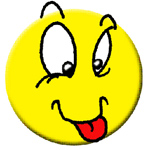 Накажем непослушный языкЦель. Выработать умение, расслабив мышцы языка, удерживать язык широким и распластанным. Язычок делает Описание. Приоткрываем рот, кладём язык на нижнюю губу и, пошлепывая его губами, произносим слоги пя-пя-пя... Удерживать широкий язык в таком положении при открытом ротике под счет до 5-10.Важно, чтобы малыш не закусывал нижнюю губу. Края языка касались уголков рта.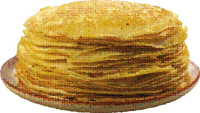 БлинчикЦель. Вырабатывать умение удерживать язык в спокойном, расслабленном положении.Описание. Улыбнувшись, приоткрываем рот, и кладём язык на нижнюю губу. В таком положении удерживаем широкий язык при открытом ротике под счет до 5-10. Боковые края языка касаются углов рта.Важно, чтобы малыш не напрягал губы и не закусывал нижнюю губу.Мыльные пузыри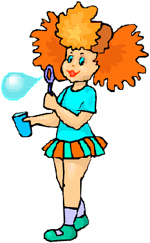 Цель: Вырабатывать длительную, направленную воздушную струю.Оборудование. Нам понадобится флакон мыльных пузырей.Описание. Вытянем губы вперед трубочкой и длительно подуем.Важно, чтобы малыш не надувал щеки, для этого их можно слегка придерживать пальцами. Кроме того, обязательно напоминаем ребёнку, что дышать нужно носом, а выдыхать через рот. Выдувать мыльные пузыри необходимо на одном выдохе.Забей мяч в ворота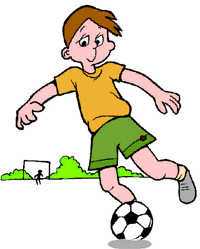          Цель. Вырабатывать плавную, длительную, воздушную струю, идущую посередине языка.         Оборудование. Нам понадобится ватный шарик или мяч от пинг-понга, импровизированные ворота. Данное упражнение можно делать лёжа на полу, на животе, или сидя за столом.         Описание. Улыбнувшись, положим широкий кончик языка на нижнюю губу и, как бы произнося длительно звук ф, пытаемся забить ватный шарик в ворота.         Важно, чтобы малыш не закусывал нижнюю губу и не надувал щёки. Весь воздух должен проходить по центру язычка.                             Приклей конфеткуЦель. Укрепить мышцы языка и отработать подъем языка вверх.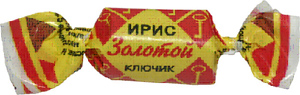         Описание. Положим широкий кончик языка на нижнюю губу. На самый край языка кладём маленький кусочек ириски. Этот кусочек конфетки приклеиваем к нёбу за верхними зубами.         Важно, чтобы малыш выполнял данное упражнение медленно. Рот открыт достаточно широко (1,5 - 2 см). Нижняя челюсть и нижняя губа при этом остаются в покое. Если у ребенка не получается и нижняя челюсть участвует в выполнении движения, можно поставить чистый указательный палец ребенка сбоку между коренными зубами (тогда он не будет закрывать рот).ЧашечкаЦель. Вырабатывать движение широкой передней части языка вверх и положение языка, близкое к форме чашечки, которое он принимает при произнесении шипящих звуков.Оборудование. Небольшой кусочек конфетки, шоколадки или что-то их заменяющее.Описание. Улыбнувшись, приоткроем рот и выдвинем вперед язык. Боковые и передний края языка при этом подняты, но не касаются зубов. Когда это упражнение будет легко даваться малышу, в такую чашечку можно положить кусочек конфетки и попросить ребенка подержать язычок-чашечку под счёт до 10.Важно, чтобы язычок-чашечка не касался нижней губы.Вкусное вареньеЦель. Вырабатывать движение широкой передней части языка вверх и положение языка, близкое к форме чашечки, которое он принимает при произнесении шипящих звуков.Оборудование. Немного варенья или что-то его заменяющее, вкусное, достаточно жидкое, ложка.Описание. Намазываем верхнюю губу малыша вареньем, а теперь, приоткрыв рот, широким языком облизываем верхнюю губу, делая движение языком сверху вниз.Важно, чтобы работал только язык. Нижняя челюсть при этом остается неподвижной. Если у ребенка так не получается, придержите челюсть пальцем. Движения языка строго сверху вниз, а не из стороны в сторону. Язычок широкий и почти целиком закрывает верхнюю губу при облизывании.Фокус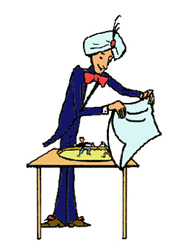        Цель. Закрепляем умение поднимать и удерживать широкую переднюю часть языка вверх, вырабатываем умение направлять воздушную струю по центру языка вверх.        Оборудование. Ватный шарик или перышко.        Описание. Кладём на кончик носа ватный шарик, язычок принимает форму чашечки, теперь приоткрыв рот, поднимаем широкий передний край языка на верхнюю губу так, чтобы боковые края его были прижаты, а посередине языка был желобок, и дуем на ватку. Воздух при этом должен идти посередине языка, тогда ватка полетит вверх.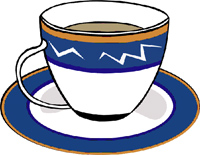          Важно, чтобы работал только язык. Нижняя челюсть и нижняя губа при этом остаются неподвижны. Если у ребенка так не получается, придерживаем подбородок пальцем.Грибок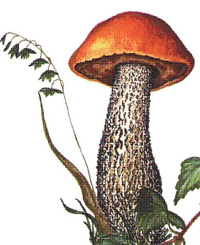 Цель. Закрепить верхний подъём языка, умение удерживать продолжительное время артикуляционный уклад, растянуть подъязычную связку (уздечку).Описание. Улыбнувшись, широко открываем рот, "приклеиваем" широкий язык к верхнему нёбу, и стараемся удержать его в таком положении как можно дольше.         Важно, чтобы рот был широко открыт на протяжении всего упражнения. Нижняя челюсть при этом остается неподвижной.Гармошка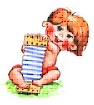 Цель. Закрепить верхний подъём языка, умение удерживать продолжительное время артикуляционный уклад, растянуть подъязычную связку (уздечку).Описание. Это упражнение очень похоже на предыдущее. Улыбнувшись, широко открываем рот, "приклеиваем" широкий язык к верхнему нёбу, и стараемся удержать его в таком положении как можно дольше. Далее, не отрывая язык от нёба, с силой оттягиваем нижнюю челюсть вниз.         Важно, чтобы при выполнении этого упражнения рот открывался как можно шире.Трубочка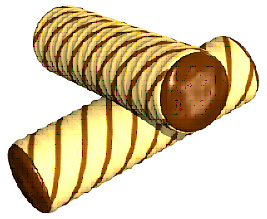        Цель. Укрепление мышц языка.       Описание. Приоткроем рот и выдвинем вперед широкий язык, теперь поднимем вверх боковые края. Удерживаем язык-трубочку в таком положении как можно дольшеЗмейка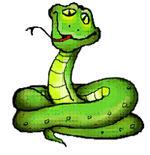 Цель. Укрепление мышц языка.Описание. Улыбнувшись, широко открываем рот, узкий язык выдвигаем вперед, а затем обратно вглубь рта.Важно, чтобы при выполнении этого упражнения рот открывался как можно шире.Шарик лопнул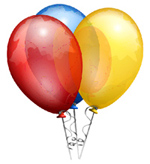 Цель. Вызвать звук, близкий по акустическим признакам к звуку Ш.Описание. Улыбнувшись, выдвигаем вперед язычок-чашечку (см. упражнение "Чашечка"), а теперь осторожно убираем язычок-чашечку за верхние зубки, слегка касаясь им бугорков - альвеол. Теперь остается только подуть, имитируя сдувающийся шарик, и у нас получится звук близкий по акустическим признакам к звуку Ш.         Важно, чтобы при выполнении этого упражнения язычок держал форму чашечки и не упирался в альвеолы.ЖукЦель. Вызвать звук, близкий по акустическим признакам к              звуку Ж.Описание. Улыбнувшись, выдвигаем вперед язычок-чашечку (см. упражнение "Чашечка"), а теперь осторожно убираем язычок-чашечку за верхние зубки, слегка касаясь им бугорков - альвеол. Теперь остается только подуть, имитируя жужжание жука, и у нас получится звук близкий по акустическим признакам к звуку Ж.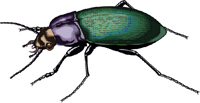         Важно, чтобы при выполнении этого упражнения язычок держал форму чашечки и не упирался в альвеолы.                                                                  Вам небезразлично будущее Вашего малыша? Вы хотите видеть его успешным и уверенным в себе человеком? Тогда самостоятельно оцените состояние речи Вашего ребенка. Узнайте прямо сейчас, нужна ли помощь специалиста. Прочтите данные утверждения и поставьте напротив утверждения с которым Вы согласны его порядковый номер. Если Вы не согласны с данным утверждением - поставьте цифру 0.№УтверждениеБаллы1.У членов нашей семьи есть недостатки произношения.2.Первое слово наш ребёнок произнёс позже 1 года.3.Малыш плохо жуёт и не любит твёрдую пищу (морковь, яблоко и др.)4.Наш ребёнок свободно говорит не только на русском языке.5.Наш ребёнок так быстро тараторит, что иногда мы не понимаем о чём он говорит.6.Медленная речь нашего ребёнка заставляет меня нервничать.7.Ребёнок говорит очень громко (или очень тихо).8.У нашего ребёнка не получается выговаривать длинные слова.9.Малышу с трудом удаётся заучивать стихи.10.Некоторые буквы и цифры он пишет в обратную сторону.11.Нашему ребёнку уже 6 лет, а он никак не может запомнить буквы.12.В речи ребёнок допускает грамматические ошибки (Длинные ухи. Много стулов. Моя яблоко).13.Наш ребёнок не выговаривает некоторые звуки.14.Мы столько раз читали эту сказку, а ребёнок не может её рассказать!15.Часто окружающие просят "перевести", что сказал наш малыш.16.Наш ребёнок заикается.17.Меня настораживает, тот факт, что ребёнок 3-4 раза повторяет одно и тоже слово, прежде чем высказать свою мысль.Общее количество баллов:Итак, Вы самостоятельно оценили речевое развитие Вашего ребёнка. Наступил момент подсчёта набранных Вами баллов.Если Вы набрали от 0 до 4 - у вас нет причин для беспокойства.От 5 до 9 - рекомендуем проконсультироваться у логопеда.От 10 и больше - необходимо срочно обратиться за помощью к логопеду!Если же у Вас возникают вопросы, связанные с речевым развитием Вашего ребенка, и Вы не знаете, где и у кого можно получить на них ответы, помните, что двери нашего консультативного пункта всегда открыты для Вас. Мы ждём Вас по адресу: ул. Островитянова, дом 53, корпус 5 или оставьте своё сообщение в гостевой книге и мы непременно на него ответим.